FogalomtárCSR: Certificate Signing Request, vagyis tanúsítványaláírási kérelem. Az NTAK rendszerben való adatszolgáltatáshoz a szálláshely azonosításának céljából szükséges tanúsítványok használata. Ezekhez a tanúsítványokhoz a PMS rendszer tanúsítványaláírási kérelmeket hoz létre (certificate signing request – CSR), melyeket elküldve az NTAK rendszeren keresztül jut hozzá a használandó tanúsítványokhoz.IFA: Idegenforgalmi adó.NTAK: Az MTÜ által fejlesztetett és üzemeltetett Nemzeti Turisztikai Adatszolgáltató Központ rövidítése. Ez a rendszer gyűjti be az anonimizált, statisztikai adatokat a szálláshelyektől és végez adatszolgáltatást az érintettek számára (KSH, NAV, Önkormányzatok, MTÜ kutatók).PMS, PMS szoftver: Property Management System, vagyis szálláshelykezelő szoftver rövidítése. Így nevezzük a dokumentációban a szálláshely-szolgáltatók által használt szállodai rendszereket, valamint az MTÜ által biztosított Egyszerűsített Vendégnyilvántartó Alkalmazást ("Az Én Vendégszobám" alkalmazást).PMS interfész: Az NTAK rendszer azon modulja, amely a PMS szoftverektől származó adatok fogadását végzi. Jelen dokumentum tartalmazza az adatküldés formai és tartalmi elvárásait, vagyis a PMS interfészhez való csatlakozás feltételeit. Az NTAK infó-honlapján (https://info.ntak.hu/bemutatkozas/) hivatkozott törvény alapján minden szálláshelynek kötelező olyan megoldást használni, mely alkalmas a PMS interfészhez való csatlakozásra és adatküldésre ezen keresztül.Szálláshely: 2005. évi CLXIV. Törvény alapján szálláshely-szolgáltatás folytatása céljából használt entitás. Szálláshelyek alatt az EVA és nem EVA szálláshelyek összességét értjük. Minden szálláshelyhez egyértelműen hozzárendelhető egy szálláshely-szolgáltató.Szálláshely-szolgáltató: 2005. évi CLXIV. Törvény alapján szálláshely-szolgáltatást végző entitás, amely a Rendszerhez jogosultságának megfelelően Adatszolgáltató és/vagy adatszolgáltatásban részesülő Felhasználóként kapcsolódik. Tanúsítvány: A kibocsátó hatóság által digitálisan aláírt elektronikus dokumentum, mely megbonthatatlanul tartalmazza a tanúsítvány tulajdonosának azonosítására szolgáló adatokat (pl. neve) és a tulajdonos nyilvános kódkulcsát. Ezt a PMS-ek és az NTAK közötti üzenetváltások hitelesítése érdekében használja a rendszer, illetve kéri az adatküldő végpontoktól.BevezetőA Magyar Turisztikai Ügynökség Zrt. Nemzeti Turisztikai Adatszolgáltató Központ kialakítása projektje a turizmusfejlesztési döntésekhez szükséges információk biztosításának, illetve a szektor fehérítésének támogatását valósítja meg. A támogatandó célok szorosan kapcsolódnak az MTÜ Digitális turizmus és Mérhető turizmus célkitűzéseihez.Ezen célok teljesítése érdekében - jelen projekt keretében – az MTÜ számára egységes informatikai rendszer jön létre, amely képes állandó adatkommunikáció fenntartására a rendszer és a szálláshelyeken alkalmazott szoftverek között. Jelen dokumentum az NTAK rendszer a PMS szoftverekkel való integrációjának előfeltételeit, az integráció PMS oldali konfigurációját, annak kommunikációs csatornáit és az adatküldés szabályait részletezi.  A dokumentumnak nem célja, hogy útmutatást nyújtson a PMS rendszerek belső adatstruktúrájának, architektúrájának, moduljainak kialakításához, kizárólag az NTAK rendszerhez történő kapcsolódáshoz szükséges információk szerepelnek itt.Az NTAK rendszer PMS integrációs csatornájának használatának három előfeltétele van: a PMS szoftver példány azonosíthatóságának biztosítása tanúsítvány segítségével, a PMS szoftver példány helyes konfigurációja, illetve a PMS szoftver és az NTAK rendszer közötti sikeres első tesztüzenet, melyek részletei később kerülnek kifejtésre.Az NTAK rendszer PMS integrációja, a PMS-ek által történő adatátadás három kommunikációs módozatot különböztet meg: az eseményvezérelt adatküldést, a napi zárás adatküldést és az előfoglalási adatok beküldését.Eseményvezérelt adatküldésAz első az eseményvezérelt kommunikációs mód. A PMS szoftvernek egy bizonyos később kifejtésre kerülő események megtörténtekor szükséges üzenetet küldenie az NTAK rendszernek. Ebben az üzenetben a bekövetkezett esemény és hozzá kapcsolódó fontos információk kerülnek kiküldésre az NTAK rendszer felé. Napi zárás adatküldésA második kommunikációs mód a napi zárás beküldése. Ennek keretein belül a PMS szoftver a lezárt nap részletes adatait küldi meg az NTAK rendszernek. A napi zárás adatküldés egy technológiai megoldás, mely tartalmilag-logikailag 2 adatkört foglal magában: egyfelől a szálláshelyek szálláshely-szolgáltatói tevékenységéhez kapcsolódó adatküldést (mely napi szinten beküldendő), másfelől pedig a nem szálláshely-szolgáltatói tevékenységből fakadó bevételek (mely havi szinten, tárgyhót követő hónap 4-ig beküldendő).Előfoglalási adatok beküldéseA harmadik kommunikációs módozat a foglalási adatok beküldése. Ennek keretein belül a PMS szoftver foglalási adatokat küld az NTAK rendszernek. Ezeknek a foglalási adatoknak a beküldése egy adott foglalás felvételekor vagy módosításakor történik. Az NTAK rendszer számára ezen felül a csatlakozás után szükséges beküldeni a jelenleg a PMS rendszerben felvett összes foglalást. Az előfoglalás beküldésének pontos módja a „Kommunikációs módok” fejezetben összefoglalásra kerül.Az NTAK rendszer a PMS szoftverektől a fenti kommunikációs módozatokkal, standard interfészeken keresztül fogad adatokat. Az interfészek főbb adatkörei, amelyek tekintetében az NTAK rendszer a PMS szoftverektől fogad adatszolgáltatást az alábbiak:Lakoegysegejszaka: egy szálloda esetén egy lakóegységéjszaka egy szobában eltöltött éjszakát, míg egy kemping esetén egy sátorozó helyen eltöltött éjszakát jelent. Ezzel egy csoportosítási lehetőséget adva az aznapi Költések, és a lakóegységben aznap megszállt Vendégek kezelésére.ErtekesitesiCsatorna: az értékesítési csatornák kerülnek itt beküldésre. (Direkt – online, Direkt – hagyományos, Közvetítő – online, Közvetítő - hagyományos)Vendeg: a vendégekről a statisztikai szempontból fontos adatok kerülnek itt beküldésre.mivel szállodaszolgáltatóktól már anonimizálva érkeznek a vendégek személyes adatai, ezért szükséges lesz egy külsőId-t beküldeni, ami segítségével össze lehet kapcsolni az egy személyhez tartozó vendég éjszakákat.ifaStatusz: ez az érték tárolja a Vendéghez tartozó IFA fizetési kötelezettségetKoltes: egy költés tartozhat vendégéjszakához (amennyiben vendéghez csatolható közvetlenül), illetve lakóegységéjszakához is, ez az adatkör reprezentálja a költött összegeket.KoltesTipus: a költéshez tartozó fizetési típusok (készpénz, bankkártya, SZÉP-kártya)KoltesAlTipus: ez az érték hivatott tárolni a különböző cafetériákhoz tartozó alszámla típusokat – a mező akkor kötelező, amennyiben a KoltesTipus értékeként SZEP_KARTYA lett megadva, egyébként nem.Vendegejszaka: Egy vendégek eltöltött éjszakái. Egy vendéghez egy dátumra egy vendégéjszaka tartozhatvendegEvent: Ez az objektum reprezentálja az eseményvezérelt adatküldés során az események adataitAz adatok részletes listája a 10. fejezetben kerül kifejtésre.Előfeltételek Tanúsítványok kiadásaA PMS szoftverek klienstanúsítvánnyal azonosítják magukat az NTAK rendszer felé, valamint a beküldött adatcsomagokat bélyegzőtanúsítványon alapuló elektronikus aláírással látják el. A tanúsítványok kiállításának folyamata a következő: 1. ábra - Tanúsítvány kezelés az NTAK rendszerbenCSR fájlok létrehozásaAz NTAK rendszerben való adatszolgáltatáshoz a szálláshely azonosításának céljából szükséges tanúsítványok használata. Ezekhez a tanúsítványokhoz a PMS rendszer tanúsítványaláírási kérelmeket hoz létre (certificate signing request – CSR). A CSR létrehozásakor a szálláshelyek adatait tartalmazó mezőket (beleértve a regisztrációs számot is) nem szükséges kitölteni, ezeket az NTAK rendszer a feltöltött CSR-ek metaadataként hozzátéve küldi a tanúsítványkészítő alkalmazás felé.A létrehozandó tanúsítványok a következőek: Aláíró tanúsítvány – a beküldött adatcsomagok digitális aláírásáhozAutentikációs tanúsítvány – HTTPS csatorna kiépítéséhezNTAK rendszerhez csatlakozó PMS alkalmazás a számára kibocsájtott szálláshely aláírói vagy autentikációs tanúsítvány kezelésével kapcsolatban az alábbiak szerint kell, hogy eljárjon:Az aláírói tanúsítványához tartozó magánkulcsát kizárólag az NTAK rendszer felé történő adatszolgáltatás során és kizárólag elektronikus aláírás létrehozására használhatja, más felhasználás (például azonosítás vagy titkosítás, illetve e-mail aláírás) nem engedélyezett.Az autentikációs tanúsítványához tartozó magánkulcsát kizárólag az NTAK rendszer felé történő adatszolgáltatás során és kizárólag a biztonságos kommunikációs csatornán belüli azonosításra használhatja más felhasználás (például kód aláírás, illetve e-mail aláírás) nem engedélyezett.Lejárt érvényességű, illetve visszavont tanúsítványhoz tartozó magánkulcs nem használható elektronikus aláírás létrehozására.PMS alkalmazás köteles gondoskodni magánkulcsának és aktivizáló adatának megfelelő védelméről.A generálandó CSR fájloknak a következő követelményeknek kell eleget tennie: Tanúsítvány kérelem PKCS#10 formátumúTanúsítvány kérelem tartalmazza az PMS alkalmazás által előállított nyilvános kulcsotTanúsítvány kérelem SHA 256 lenyomat képző algoritmus használtTanúsítvány kérelem RSA 4096 kulcspár képzéssel készültCSR fájlok feltöltése az NTAK felületéreA szálláshely a kész CSR fájlokat az NTAK portál szálláshely regisztrációs felületén feltölti a rendszerbe. A CSR feltöltése után az NTAK rendszer a tanúsítvány létrehozását beütemezi, a kész tanúsítványokkal nem valós időben szolgálja ki a felhasználót. A tanúsítványok kibocsátásának eredményéről az NTAK Portál e-mailben értesíti a szálláshelyet üzemeltető szolgáltatót az NTAK-ban megadott címen. Az értesítő email nem tartalmazza a tanúsítványt, azt az NTAK Portál felületére, azonosítás után belépve lehet letölteni a szálláshely profil oldalán.Tanúsítványok mentése és beillesztése a PMS szoftverbeA szálláshely a kész tanúsítványokat letölti az NTAK Portál felületéről és importálja azt PMS szoftverébe. A sikeres importálás után a szálláshely készenáll az első tesztüzenet NTAK felé való kiküldésére. Tanúsítványok visszavonásaA tanúsítványhoz tartozó magánkulcs megsemmisülése vagy illetéktelen kezekbe kerülése esetén szükséges a tanúsítvány visszavonása. A hitelesítés szolgáltatás csak a tanúsítvány teljes visszavonásának folyamatát támogatja, a tanúsítványok átmeneti felfüggesztése nem támogatott. A tanúsítvány visszavonás kérelmet a szálláshely arra jogosult képviselője az NTAK portál felületén kezdeményezheti. Mivel az NTAK portál nyilvántartja és listázza az adott szálláshely számára korábban kiosztott és érvényben lévő tanúsítványok listáját, ezért a visszavonást kezdeményezni egy adott lista elem kiválasztásával lehet.A visszavonási kérelmet meg kell indokolni. Az indoklás során egy előre kialakított listából kell kiválasztani a lehetséges okot, amelyhez szabad szöveges megjegyzést kell fűzni. Technikai értelemben a kiválasztott ok nem feltétlen egyezik a tanúsítvány visszavonása esetén a CRL listán vagy az OCSP válaszban lévő ReasonCode adattal.Szálláshely tanúsítvány visszavonási kérelem feldolgozásának folyamata aszinkron módon zajlik le az NTAK rendszer és a hitelesítés szolgáltató között.A visszavonás eredményéről érkezett, a hitelesítés szolgáltatótól kapott visszajelzés adatait az NTAK rendszer megjeleníti a felhasználó számára.PMS szoftverek regisztrációjaA PMS szoftver útján történő adatszolgáltatás egyik előfeltétele a PMS adott verziójának regisztrációja az NTAK üzemeltetőjénél. A regisztráció során az NTAK üzemeltetője ellenőrzi a PMS adott verziójának adatszolgáltatási funkcióinak működését a vonatkozó jogszabályok mentén. Az adatszolgáltatási funkciók helyes működése esetén az NTAK üzemeltetője a nyilvántartásba veszi a PMS verziót. A regisztrációt a főbb verziók kiadásakor meg kell ismételni.NTAK regisztráció – szálláshely-szolgáltató és szálláshelyAz adatszolgáltatás előfeltétele, hogy az adatküldő szálláshelynek és az azt üzemeltető szálláshely-szolgáltatónak aktív regisztrációja legyen az NTAK rendszerben. Első lépésként a szálláshely-szolgáltató regisztrálása szükséges az arra jogosult felhasználó által. Ezt követően rögzíthetők a szálláshely-szolgáltatóhoz tartozó szálláshelyek. A szálláshely rögzítése során a felhasználó köteles kiválasztani, hogy adatszolgáltatási kötelezettségét milyen PMS rendszer használatával kívánja elvégezni. A regisztrációkor kiválasztható PMS rendszerek listája az NTAK által nyilvántartott PMS rendszerekből kerül kiállításra.A szálláshelyhez, regisztrációja során az NTAK Portál egyedi azonosítót rendel, a regisztrációs számot. Az NTAK később ezt az egyedi azonosítót fogja vizsgálni a PMS rendszer által küldött üzenetek fejlécében és a szálláshelyhez kiállított tanúsítvány CN mezőjében is. PMS szoftver első tesztüzeneteAmikor egy front-office rendszer (PMS) egy adott verziójú példánya először akar adatot küldeni az NTAK rendszer egy bizonyos végpontjára, akkor egy teszt üzenet fogadás-küldés kerül lejátszásra. Ezzel az üzenetcserével bizonyítja a PMS szoftver, hogy képes az adatfeltöltést - beleértve természetes személyazonosító adatok titkosítását - az NTAK rendszer által elvárt módon küldeni. Amennyiben a PMS rendszer új verziója kerül kiadásra, akkor a teszt üzenet fogadás-küldést meg kell ismételni az új verziószám feltüntetésével. Amikor a front-office rendszer az adatküldésre jelentkezik, akkor az NTAK rendszer ellenőrzi, hogy az illető rendszer adott verziója küldött-e már tesztüzenetet. Amennyiben az NTAK adatbázisában nincs eltárolva a helyes tesztüzenet küldésének időbélyege az adott végponthoz, akkor a rendszer felszólítja a front-office rendszert annak küldésére. Ehhez elküldi a tesztüzenet tartalmi adatait, és a titkosítási eljárás módját.A front-office rendszernek a megkapott adatok felhasználásával generált adatokat kell a tesztadat végpontra elküldenie, ahol a rendszer ellenőrzi a megfelelő adatfeltöltést. Továbbá ellenőrzi, hogy természetes személyazonosító adatok nem kerültek feltöltésre, hanem a megadott titkosítási eljárásnak megfelelő hash értéket küldte-e el az adott PMS szoftver. Amennyiben a tesztadat feltöltés sikeres volt, az NTAK rendszer az adott front-office szoftverhez eltárolja a hitelesítés időpontját.Amennyiben a PMS szoftver egy verziójához és API kulcsához validációs időbélyeg hozzá van rendelve az adott végponthoz, lehetővé tesszük számára az adatfeltöltést az NTAK rendszerbe.A folyamatot a következő ábra szemlélteti: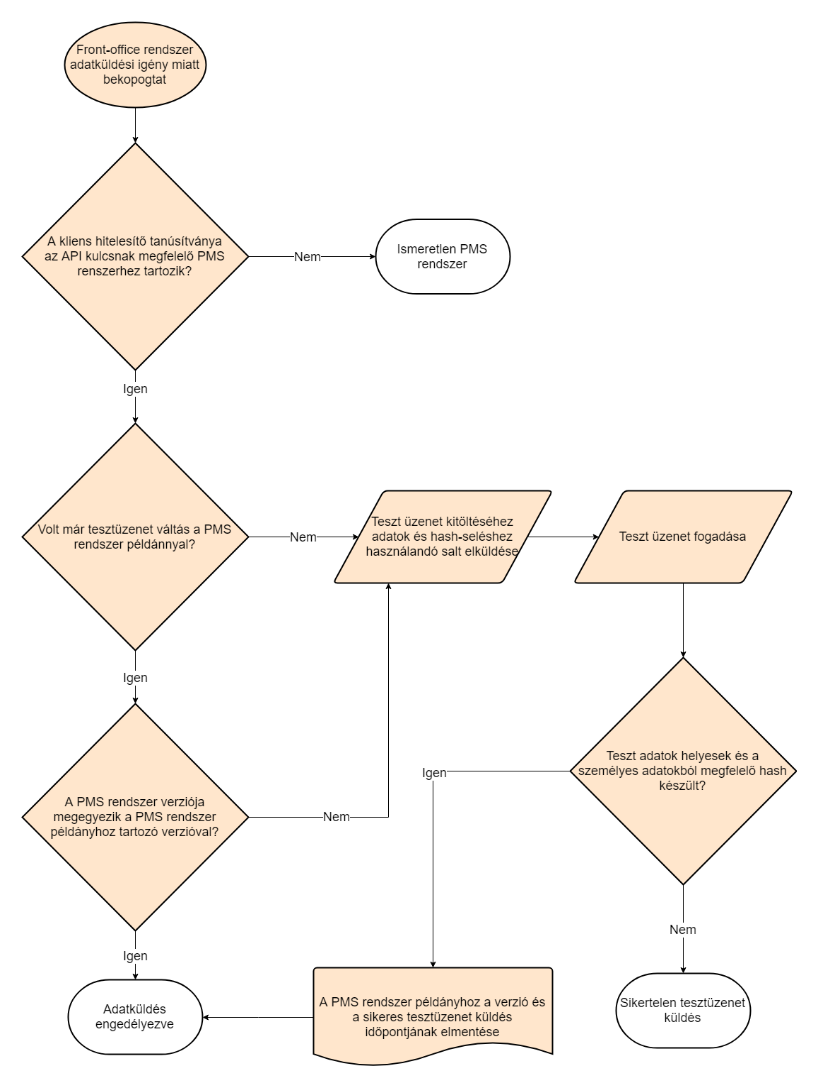 2. ábra: PMS integráció tesztüzenet küldése Csatlakozás lépéseiEbben a fejezetben részletezzük, hogy egy PMS szoftvert használó szálláshely milyen lépések mentén tud csatlakozni az NTAK rendszerhez.  2. ábra - Adatszolgáltatás konfigurációjának lépéseiPMS szoftver regisztrációs kérelmének leadásaAz NTAK rendszerben a szálláshely regisztrációjakor a szálláshelyet regisztráló felhasználó kijelölheti, hogy milyen PMS szoftverrel kívánja elvégezni az adatszolgáltatást. Ahhoz, hogy egy bizonyos PMS szoftver az itt választható elemek közé kerüljön, a PMS szoftver tulajdonosának / forgalmazójának előzetes regisztrációs kérelmet szükséges leadnia a PMS szoftver szükséges alapadataival az MTÜ felé. A PMS szoftver regisztrációjának részletes lépéseiről a későbbiek folyamán további információk lesznek elérhetőek.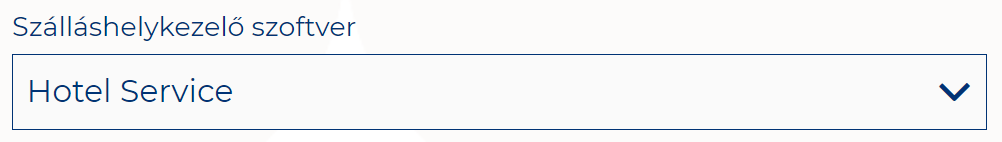 3. ábra - PMS szoftver kiválasztása szálláshely regisztrációjakorSzálláshely regisztrációja az NTAK rendszerbenA csatlakozás következő lépése, hogy az adatszolgáltatásért felelős fél regisztrálja szálláshely szolgáltatóját, illetve szálláshelyeit az NTAK Portál felületén. Szálláshelyének regisztrációja után, ha a szálláshely szerkesztés gombra kattint megtekintheti az NTAK Rendszer által kiállított regisztrációs számot, ez a következő: 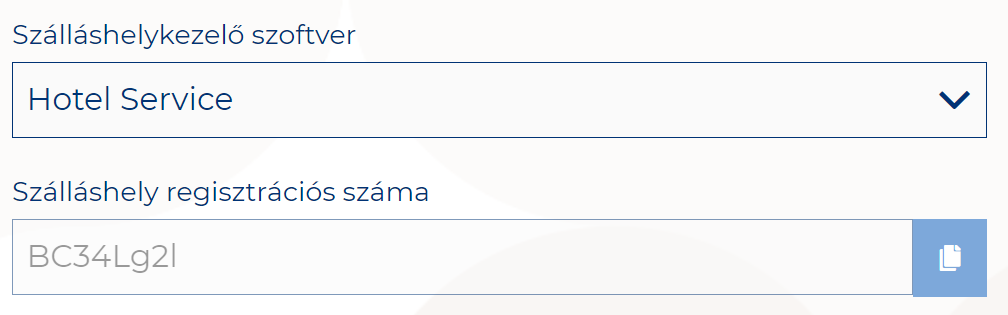 4. ábra - Szálláshely regisztráció után az NTAK rendszer egyedi azonosítót rendel a szálláshelyhezSzükséges azonosítók tárolása a Szálláshelykezelő szoftverbenA fent említett, az NTAK rendszerből kinyerhető azonosítókat szükséges tárolni a PMS szoftver telepített példányában, mivel ezekre a későbbi adatküldések során szükség lesz.PMS Szoftver - Ez a sor azt a PMS szoftver jelöli, aminek használatával a szálláshely adatszolgáltatást kíván végezni.Szálláshely regisztrációs szám – Ez az azonosító szolgál arra, hogy az adatszolgáltatáskor a szálláshely azonosítására, a napi zárás, illetve eseményvezérelt adatok küldése során. Ezt az azonosítót az adatszolgáltatás üzenet „szallasRegisztraciosSzam” mezőjébe szükséges az NTAK rendszer felé küldeni. Ugyanez az azonosító szolgál arra, hogy a szálláshelyhez kiállított tanúsítvány CN mezőjében azonosítsa a szálláshelyet.Tanúsítvány konfigurációjaA PMS szoftverek tanúsítvánnyal azonosítják magukat az NTAK rendszer felé. A tanúsítványok kezelésének módja a 4.1-es fejezetben részletesen kifejtésre kerül. Példaüzenetek a dokumentum Mellékletei között találhatóak.Adatszolgáltatás megkezdése az NTAK rendszer feléA fenti konfigurációs lépések elvégzésével a PMS szoftver készenáll az NTAK rendszerrel való kapcsolatfelvételre.Üzenetküldés lépéseiEbben a fejezetben részletezzük, hogy a PMS szoftvernek milyen üzenetküldési logikát kell megvalósítania az NTAK rendszerrel történő integrációhoz.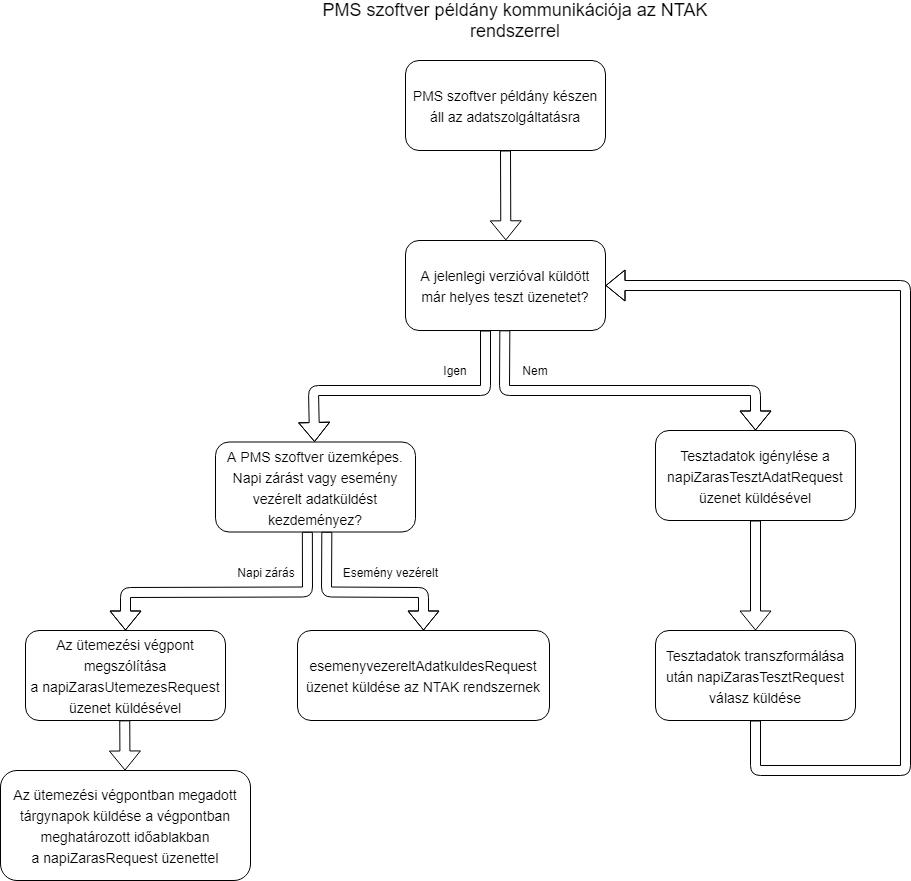 5. ábra - PMS szoftver üzenetküldési logikájaTeszt üzenet küldésének folyamataAz NTAK rendszer logikája megköveteli, hogy a PMS szoftver példányok tesztüzenetet küldjenek minden szoftver verzióváltozáskor, illetve az első éles üzenet elküldése előtt is. A PMS szoftver példány verziószámát minden üzenetben a szoftverVerzio mezőben szükséges feltüntetni. A szoftverVerzio mezőben a validációs tesztelés során készült jegyzőkönyvben rögzített szoftver nevet és verziószámot is fel kell tüntetni (pl. SzoftverNév:_v1). Ez a mező szabad szöveges és az NTAK rendszer teljes egyezőséget vizsgál. Abban az esetben, hogyha az előzőleg már ellenőrzött szoftververziók között nem szerepel az üzenetben küldött verzió, az NTAK rendszer teszt üzenet küldést követel meg a PMS szoftvertől.Tesztadatok igénylése az NTAK rendszertől A tesztüzenet küldését minden esetben a napiZarasTesztAdatRequest üzenetváltás előzi meg. Ebben az üzenetváltásban a PMS szoftver alapadatainak megadásával bejelentkezik egy adatcsomagért, ami a tesztüzenet tartalmát fogja képezni. Az NTAK rendszer véletlenszerűen választ az adatbázisában rögzített tesztadatok közül. A PMS szoftvernek az így megkapott tesztadat csomagot kell a napi zárás üzenetnek megfelelő formátumban visszaküldenie az NTAK rendszernek.Az NTAK rendszer a kiküldött tesztadatokhoz egy üzenet azonosítót is rendel. A későbbi választ csak ezzel az üzenet azonosítóval fogadja el. Hibás válasz esetén a PMS szoftvernek újabb kérést kell kezdeményeznie, amihez új üzenet azonosító is tartozik.Tesztadatok küldése az NTAK rendszernekAz NTAK rendszertől megkapott adatok transzformálása után a PMS szoftver napiZarasTesztRequest üzenetet küld az NTAK rendszernek. Abban az esetben, ha az adatokat transzformációja sikeres volt és a napi zárás üzenetet az NTAK rendszer elfogadta, a PMS szoftver telepített példánya készen áll az éles üzenetküldésre. Éles üzenetküldési folyamatAbban az esetben, ha egy PMS szoftver sikeres tesztüzenetet küldött az NTAK rendszernek, készenáll az éles üzenetküldésre. Az NTAK rendszerben kétfajta üzenetküldési folyamat létezik: az esemény vezérelt, illetve a napi zárás üzenetek. Ennek a két üzenetküldésnek a folyamata eltér egymástól. Az NTAK rendszer üzenetküldési módjainak részleteit a 7. fejezetben részletezzük.Kommunikációs módokAz NTAK rendszer a PMS szoftverekkel HTTPS protokoll felhasználásával, SOAP webservice alapú kommunikáció formájában valósítja meg az integrációt. Az integráció egyes végpontjaihoz tartozó WSDL fájlok és példa kérés – válasz xml üzenetek a dokumentum Mellékletek fejezetében lelhetők fel. Napi zárás adatküldésA napi záráskor történő kommunikációs mód két végpont használatát foglalja magában. Ütemezési végpontAz első az ütemezési végpont. A PMS szoftver ide bekérdezve kapja meg az ütemezést, azaz, hogy a PMS rendszernek mikor kell megtenni az adatszolgáltatást, és az adott üzenetben küldendő lezárt napokat. Az ütemezési végpont megszólításával tudja meg a PMS rendszer, hogy milyen időablakban küldheti napi zárási adatait. Az ütemezés kialakítására a szálláshelyek nagy száma miatt van szükség: így az NTAK szervereit érő terhelés szétosztható a küldési ablak teljes sávjában. Az ezeken az ablakokon kívüli adatküldést az NTAK rendszer nem fogadja be. A PMS szoftver az ütemezési végpontot legelső üzenetküldéskor és a napi zárás üzenetek beküldése után hívja meg.Napi zárás végpontA második végpont a tényleges napi zárás végpont, ahova a PMS szoftver a zárással kapcsolatos információkat küldi be az NTAK rendszer részére.A napi záráskor történő adatküldési mód a következő folyamatot foglalja magában: A PMS szoftver az adott szálláshely kontextusában szinkron kérést intéz az NTAK rendszer ütemezési végpontjára. Az NTAK rendszer szinkron válaszban a következő információkat küldi a PMS szoftver felé: Milyen időablakokban várja a PMS szoftver napi zárás adatszolgáltatását.Melyik lezárt nap(okat) várja a PMS szoftvertől.Milyen üzenet azonosítóval várja a PMS szoftver üzenetét.A PMS szoftver az NTAK rendszer által 2.) -es ponton megadott időablakokban megküldi az NTAK rendszer napi zárás végpontja számára a napi zárás WSDL-jében szereplő információkat. Az üzenetben az NTAK rendszer által meghatározott üzenet azonosítót használja.Az NTAK rendszer szinkron választ küld a napi zárás üzenetreAbban az esetben, ha az információkat sikeresen mentette az adatbázisba, üres választ küld vissza. Fontos megjegyezni, hogy attól függetlenül, hogy az üzenet sikeresen mentésre került, a feldolgozás során történhetnek olyan problémák, ami miatt az NTAK Portál az üzenetet a jövőben ismételten bekéri, ezért a PMS szoftvernek a beküldött tartalmat a sikeres küldést követő 2 hétig még szükséges megőriznie.	Hibás bejövő adat, vagy belső hiba esetén integrációs hibakódot küld a PMS szoftvernek.A folyamat ezután újraindul. Tartós hiba fennállása esetén a következő lekérdezési ciklusban az NTAK rendszer nem fog bekérni olyan üzenetet, ami korábban hibát okozott nála, hogy elkerülje a többi üzenet küldésének blokkolását. Ezeket az üres napi zárás elemeket az integrációs hibakóddal, hibás státusszal menti el a későbbi visszakereshetőség miattAbban az esetben, hogyha az üzenet küldés hibára futott (vagy az ütemezési időablak lejárt), szükséges új ütemezési időablakot kérni az NTAK Portáltól, és az így előállt új üzenet azonosítóval kezdeményezni napi zárást.Esetleges feldolgozási problémák eredményeképpen előfordulhat, hogy az NTAK rendszer egy már küldött napot újra bekér. Az ilyen lehetséges esetek miatt a PMS szoftvernek a sikeres küldést követő 2 hétig még szükséges megőriznie a beküldött üzeneteket.Napi zárás végpont használata nem szálláshely-szolgáltatásból származó bevételek beküldéséreA nem szálláshely-szolgáltatásból származó bevételek beküldésére a szálláshelyek a fejezetben leírt napi zárás végpontot kell, hogy használják.Ezen bevételeket a következő bontásban és adatokkal szükséges megadni (a napi zárás üzenet példában szereplő módon):Nem szálláshely-szolgáltatói tevékenységből fakadó bevétel a következő kategóriák szerinti bontásban:Vendéglátóhelyi árbevételGyógy- és wellness szolgáltatásokból származó árbevételEgyéb szolgáltatások árbevételeNem szálláshely-szolgáltatói tevékenységből származó bevételen belülElfogadott SZÉP kártya értékeEzeket az adatokat a szálláshelyeknek havonta egyszer (következő hónap 4-ig) kötelező ezen adatok beküldése, mely megoldható a PMS szoftverek általi havi egyszeri adatbekéréssel, de akár napi rendszeres adatszolgáltatással is.Eseményvezérelt adatküldés Az eseményvezérelt adatküldési mód valós idejű, esemény vezérelt folyamatot jelent. Abban az esetben, ha a PMS szoftverben az adott szálláshely kontextusában egy bizonyos esemény történik, a PMS szoftver valós időben, azonnal üzenetet küld az NTAK rendszer számára, amiben az üzenet WSDL fájljának tartalma alapján leírja a megtörtént eseményt. A következő folyamatot részletesen leírja az eseményvezérelt adatküldés folyamatát:Abban az esetben, hogyha a PMS szoftver aktuális szálláshelyén check in, check out vagy szoba váltás esemény történik, az eseményvezérelt adatküldési végpont WSDL-je által leírt tartalmú üzenetet küld az NTAK rendszer számára. Ezek kezelése a következő elemekben történik:Érkezett vendégek: ErkezettTypeTávozott vendégek: TavozottTypeLakóegység cserék: LakoegysegCserekTypeAz NTAK rendszer szinkron választ küld a beérkező üzenetre.Abban az esetben, ha az adat mentése sikeres, „OK” választ küld a PMS szoftver számára. Hibás bejövő adat, vagy belső hiba esetén integrációs hibakódot küld a PMS szoftvernek.Események megfeleltetése üzenetben: Érkezés: Minden check-in eseményt az eseményvezérelt végpont „erkezett” mezőjében kell az NTAK rendszer számára küldeni. Abban az esetben, ha egy az NTAK rendszernek küldött check-in üzenet téves volt, szükséges azt egy check-out üzenettel korrigálni.Távozás: Minden check-out eseményt az eseményvezérelt végpont „tavozott” mezőjében kell az NTAK rendszer számára küldeni. Abban az esetben, ha egy az NTAK rendszernek küldött check-out üzenet téves volt, szükséges azt egy check-in üzenettel korrigálni.Szoba váltás: A szobaváltások listáját a lakoegysegetCserelt mezőben kell bejelenteni, és minden szobaváltás tartalmaz egy elhagyottLakoegyseg és egy elfoglaltLakoegyseg mezőt, és az egyik szobából a másik szobába átköltöző vendégek adatait tartalmazó vendegek mezőt. Abban az esetben, ha egy az NTAK rendszernek küldött szoba váltás üzenet téves volt, szükséges azt egy újabb, ellentétes tartalmú szoba váltás üzenettel korrigálni.Az eseményvezérelt adatküldésben beküldendő a vendégek személyes adataiból képzett (titkosított) vendégazonosító. Ennek képzése, és így az eseményvezérelt üzenetküldések tehát akkor kell, hogy megtörténjenek, amikor a rendszerben a vendégazonosító előállításához szükséges adatok teljeskörűen rendelkezésre állnak.Előfoglalási adatküldésAz előfoglalási adatküldés a többi kommunikációs módhoz hasonlóan, SOAP végpont felhasználásával kerül kivitelezésre. Az előfoglalási adatküldésnek két módja létezik: Meglévő foglalások beküldéseAz NTAK rendszerhez való csatlakozás után a PMS szoftvernek szükséges beküldenie az adatbázisban rögzített minden jövőbeli érkezési dátummal rendelkező foglalását. Az előfoglalások első beküldésének időpontjában a múltbeli érkezési dátummal rendelkező foglalási adatok beküldése nem szükséges. Az egyes üzenetek beküldése között legalább 5 másodperc várakozási időt szükséges tartani. A beérkező kérésekre az NTAK rendszer szinkronválaszt küld. Abban az esetben, ha az NTAK rendszer a foglalási adatokat – nem XML validációs okokból - nem fogadja be, ezeket az üzeneteket szükséges az üzenet küldési sor végére helyezni, és a helyesen beküldött üzenetekhez hasonlóan 5 másodperces késleltetéssel újra küldeni őket. Abban az esetben, hogyha az NTAK rendszerhez az üzenet – például hálózati túlterheltség miatt – egyáltálán nem jut el, az üzenetet addig szükséges újra küldeni, ameddig az el nem éri az NTAK rendszert. Valós idejű adatküldésAz NTAK rendszerhez való csatlakozás után a PMS szoftvernek szükséges valós időben beküldenie minden foglalást, ami rögzítésre vagy módosításra került a rendszerben.  Az egyes foglalások beküldésére az NTAK rendszer szinkronválaszt küld. Abban az esetben, ha az NTAK rendszer a foglalási adatokat nem fogadja be, ezeket növekvő várakozási idővel szükséges újra küldeni: 1 perc, 10 perc és 60 perc időintervallumokat tartva a próbálkozások között. Az NTAK rendszer a beküldött foglalásokat a foglaláshoz rendelt azonosító szám (foglalasiSzam) alapján azonosítja. Abban az esetben, ha a PMS szoftver ugyanazzal a foglalási számmal küld be két foglalást, az NTAK rendszer a két beküldött foglalási eseményt ugyanazon foglalás két különálló verziójának tekinti. Az NTAK rendszer az egyes foglalási verziókat az esemény létrejötte (esemenyLetrejotte) dátum mező alapján rendezi sorba, tehát a legkésőbb létrejött esemény jelenti a legfrissebb verziót egy adott foglaláshoz. A foglalás módosításával lehetőség van a foglalás lemondására is (Lemondva).  A foglalási adatbeküldés mezőinek részletei A PMS interfész üzenet elemei fejezetben kerülnek kifejtésre.Előfoglalási modul hibakódjaiAz előfoglalási modul jelenleg két típusú hibát különböztet meg: XML séma validációs hiba és alkalmazás oldali hiba. XML séma validációs hibák kezeléseAbban az esetben, hogyha az előfoglalási modul XML séma validációs hibát küld szinkronválaszként a felé beérkező kérésre, az azt jelenti, hogy a küldött XML egyes részei hibásan kerültek beküldésre. Ilyen esetben SOAP Fault válasz kerül kiküldésre, a probléma pontos megnevezésével. Példa:<SOAP-ENV:Envelope xmlns:SOAP-ENV="http://schemas.xmlsoap.org/soap/envelope/">   <SOAP-ENV:Header/>   <SOAP-ENV:Body>      <SOAP-ENV:Fault>         <faultcode>SOAP-ENV:Client</faultcode>         <faultstring xml:lang="en">Validation error</faultstring>         <detail>            <spring-ws:ValidationError xmlns:spring-ws="http://springframework.org/spring-ws">cvc-complex-type.2.4.a: Invalid content was found starting with element 'ntak:foglaloAllampolgarsag'. One of '{"http://mtu.gov.hu/ntak/v7":lemondva}' is expected.</spring-ws:ValidationError>         </detail>      </SOAP-ENV:Fault>   </SOAP-ENV:Body></SOAP-ENV:Envelope>     IdőtúllépésA kezdeti adatbeküldés folyamán lehetséges, hogy az előfoglalási modul a terhelés mértéke miatt egyes üzenetekre nem küld szinkronválaszt, a kapcsolat pedig időtúllépés miatt bontásra kerül. Ebben az esetben az üzenet beküldését szükséges megismételni a fent leírtak alapján 5 másodperccel az időtúllépés után. Alkalmazás hibakódjaiE1014 - Érvénytelen tanusítványEz a hiba abban az esetben kerül visszaküldésre szinkronválaszban az előfoglalási modultól, ha a beküldött üzenetben lévő „szallasRegisztraciosSzam” mező nem egyezik a beküldő tanúsítvány CN mezőjében szereplő azonosítószámmal. Példa:<SOAP-ENV:Envelope xmlns:SOAP-ENV="http://schemas.xmlsoap.org/soap/envelope/">   <SOAP-ENV:Header/>   <SOAP-ENV:Body>      <SOAP-ENV:Fault>         <faultcode xmlns:ns0="http://mtu.gov.hu/ntak/v7">ns0:E1014</faultcode>         <faultstring xml:lang="hu">Érvénytelen tanusítvány.</faultstring>      </SOAP-ENV:Fault>   </SOAP-ENV:Body></SOAP-ENV:Envelope>E1004 - Szerver oldali hiba jelentkezett az adatfeldolgozás folyamánAbban az esetben, hogyha nem specifikus alkalmazás hiba lép fel a beérkező üzenet validációja vagy mentése közben, az előfoglalási modul E1004, szerver oldali hibát küld vissza válaszban.<SOAP-ENV:Envelope xmlns:SOAP-ENV="http://schemas.xmlsoap.org/soap/envelope/">   <SOAP-ENV:Header/>   <SOAP-ENV:Body>      <SOAP-ENV:Fault>         <faultcode xmlns:ns0="http://mtu.gov.hu/ntak/v7">ns0:E1004</faultcode>         <faultstring xml:lang="hu">Szerver oldali hiba jelentkezett az adatfeldolgozás folyamán.<faultstring>      </SOAP-ENV:Fault>   </SOAP-ENV:Body></SOAP-ENV:Envelope>Formai követelményekSzemélyes adatok titkosításaA PMS szoftverek adatküldéskor a vendégeik természetes személyazonosító adatait titkosítják olyan módon, hogy az adott szálláshely ugyanazon személyre vonatkozó adatsorai összekapcsolhatók legyenek, de az adott személy személyazonosító adatai ne legyenek visszafejthetők.Ehhez egy kriptográfiai hash függvényt, a BCrypt-et alkalmazzuk egy, a szálláshely által választott salt-tal, (aminek körülményektől függetlenül állandónak kell lennie) és csak a szálláshely rendszere ismerheti. Mivel a vendég személyes adatait összefűzve könnyen egy több, mint 72 karakter hosszú karaktersorozatot kapunk és a BCrypt függvény az inputjára nézve 72 karakteres limittel rendelkezik (legtöbb implementációja ennél hosszabb inputtal is megbirkózik, de csak az első 72 karakterét veszi figyelembe), ezért nem közvetlenül a személyes adatok konkatenáltján alkalmazzuk a BCrypt függvényt, hanem először az SHA-256 hash függvényt (amely nem rendelkezik ilyen korláttal) alkalmazzuk a személyes adatok konkatenáltján, majd az így képzett 64 karakter hosszúságú sorozatra alkalmazzuk a BCrypt függvényt.A BCrypt által előállított karaktersorozatnak az utolsó 31 karaktere a tényleges hash érték, az első 29 karakter a használt algoritmust, annak egyéb paramétereit, valamint a salt-ot tartalmazza, így eldobandó (a szálláshely által alkalmazott salt nem hagyhatja el a szálláshely rendszerét). Az NTAK rendszer az adatfogadás során a PMS szoftver által elkódolt BCrypt hash értékekhez hozzáfűz egy, a szálláshelyhez tartozó egyedi azonosítót (GUID), majd az így kapott értékre újra alkalmazza a BCrypt függvényt, egy másik, az NTAK rendszerben állandó salt-tal, és veszi az utolsó 31 karaktert. Ez kerül be az NTAK adatbázisba.A fentiekben leírt vendég-azonosítók képzése akkor kell, hogy megtörténjen, amikor a rendszerben az ehhez szükséges adatok (vendégek személyes adatai) teljeskörűen rendelkezésre állnak.Személyes adatok titkosításának példája:Az alábbi példa UTF-8 kódolással készült, az eredmény más kódolási formákban nem egyezik meg a példában láthatókkal.Tegyük fel, hogy egy vendég természetes személyazonosító adatai a következők:
Név: dr. Teszt EditSzületési név: Teszt EditSzületési hely idő: BudapestSzületési idő:1979.07.12.Emellett az alkalmazott salt értékek a következők:Szálláshely szinten egyedi, szálláshely által generált és alkalmazott példa salt érték: zDaBMMumxc/1rLNjHHg55OEkkor a következő karaktersorozatra alkalmazzuk az SHA-256 függvényt:dr. Teszt Edit Budapest 1979.07.12. A kapott SHA-256 hash érték a következő:705567bdb3fe4ad7aea1bff6c13e10d436648ed5aa8bf754e764b5698a29c730Ezt követően alkalmazzuk a kiszámolt SHA-256 hash értékre a BCrypt függvényt a szálláshely salt-jával:$2a$10$zDaBMMumxc/1rLNjHHg55O473/rnEtql5aigjoPG33qz1uARVImcWAz így kapott karaktersorozatnak vesszük az utolsó 31 karakterét, ez lesz a PMS szoftver által ténylegesen elküldött érték:473/rnEtql5aigjoPG33qz1uARVImcWA fent leírt transzformáció eredményeként kapott karakter sorozatot az egyes vendégek vendegId mezőjébe kell beilleszteni.Üzenetek digitális aláírásaA PMS szoftverek által küldött üzeneteknek digitális aláírással kell rendelkezniük.  A SOAP üzenetekbe az alábbihoz hasonló extra Headert kell beilleszteni: <soapenv:Header> <wsse:Security xmlns:wsse="http://docs.oasis-open.org/wss/2004/01/oasis-200401-wss-wssecurity-secext-1.0.xsd" xmlns:wsu="http://docs.oasis-open.org/wss/2004/01/oasis-200401-wss-wssecurity-utility-1.0.xsd"> <wsu:Timestamp wsu:Id="TS-99DCEF25665EF438AC1542878420022417"> <wsu:Created>2018-11-22T09:20:20.022Z</wsu:Created> <wsu:Expires>2018-11-22T21:20:20.022Z</wsu:Expires> </wsu:Timestamp><wsse:BinarySecurityToken EncodingType="http://docs.oasis-open.org/wss/2004/01/oasis-200401-wss-soap-message-security-1.0#Base64Binary" ValueType="http://docs.oasis-open.org/wss/2004/01/oasis-200401-wss-x509-token-profile-1.0#X509v3" wsu:Id="X509-99DCEF25665EF438AC1542878420024418"> MIIEJTCCAw2gAwIBAgITBuj4o5glf00GUEd+GGiYy15XbjANBgkqhkiG9w0BAQsFADBQMRowGAYDVQQDDBFNb2JpbFNpZ24gRGVtbyBDQTESMBAGA1UECgwJTW9iaWxTaWduMQswCQYDVQQGEwJIVTERMA8GA1UEBwwIQnVkYXBlc3QwHhcNMTgxMDMxMDcwODEwWhcNMjcxMDI5MTMwODEwWjA/MQ4wDAYDVQQDDAVudGFrMDENMAsGA1UECgwETlRBSzELMAkGA1UEBhMCSFUxETAPBgNVBAcMCEJ1ZGFwZXN0MIIBIjANBgkqhkiG9w0BAQEFAAOCAQ8AMIIBCgKCAQEAuQ/qSgme3MqlnTWqL5ynRB736Zo6g7Z3kyLuX7Im3UNT7T3Lco/v0lHkFgQUVBPAROWyfYSP6uOAiEoFg2cl+7DIjrISCmv/hRuZyuFbd24UlmHq59YUtku7zNYt5O076af9vGl6Dntwka6ZlPfGDPKy/8c+p8GEU51qLLbmC8uTHQ8Zp2wVsG+5EoPGhvYsyNobiOZ163mcZooN5PRM0eARN6ukUjdRzR65Ri/gP3eRUew681qJ7qLeLj5A3pyPW8FRWIRDGrICxP5CPkQLgGT8UkoXGS8Pbc/0l9XqYB4BMIb9QSkKqedKmiUg6/z7Hk9CazNhqKt3o++ORLoiyQIDAQABo4IBBzCCAQMwDAYDVR0TAQH/BAIwADAdBgNVHQ4EFgQUx/zQ8WSSOlE7uG/pD65H5QaS/PowHwYDVR0jBBgwFoAU02ga2YQZHUrKwb8pF8tB8tqwon0wDgYDVR0PAQH/BAQDAgXgMBMGA1UdJQQMMAoGCCsGAQUFBwMCMC8GA1UdHwQoMCYwJKAioCCGHmh0dHA6Ly9yZXBvL3BraS9jYS9kZW1vLWNhLmNybDBdBggrBgEFBQcBAQRRME8wIQYIKwYBBQUHMAGGFWh0dHA6Ly9yZXBvL3BraS9vY3NwLzAqBggrBgEFBQcwAoYeaHR0cDovL3JlcG8vcGtpL2NhL2RlbW8tY2EuY2VyMA0GCSqGSIb3DQEBCwUAA4IBAQBw0hvmHhofC/3e43eDyINECc8IGGolIpWXJUb5rV1OaNRNscxHMBD+D5B0bjPvioU1CzNxrWhSc1ohav5J2cM26dk7DoAhCscovrUHru+s+MoK3cvKyixFUAwhY/iWR+SRwMsjczXIiFMKI9U4j3Z7A4xfJD5HRidcaMc6nhEYB/ztlQ1IKYTuuX+wQz7Q6ihEnlnT3kpsdJOBEtKmahNPwGC7Rcx+NQVKhtuZ8qFqw5kgfVe+ZMARph76Tt4y0AUhKtwRbVxliBL3vVKYcL+svAaEJFkKtJyRe9sttU2wPjUnROcAhkBMrpZGTrGu3/Tqs76tKjTN9T8jOwxw0sU5 </wsse:BinarySecurityToken> <wsu:Timestamp wsu:Id="TS-99DCEF25665EF438AC1542878420022417"> <wsu:Created>2018-11-22T09:20:20.022Z</wsu:Created> <wsu:Expires>2018-11-22T21:20:20.022Z</wsu:Expires> </wsu:Timestamp> <ds:Signature Id="SIG-99DCEF25665EF438AC1542878420025422" xmlns:ds="http://www.w3.org/2000/09/xmldsig#"> <ds:SignedInfo> <ds:CanonicalizationMethod Algorithm="http://www.w3.org/2001/10/xml-exc-c14n#"> <ec:InclusiveNamespaces PrefixList="napi soapenv" xmlns:ec="http://www.w3.org/2001/10/xml-exc-c14n#"/> </ds:CanonicalizationMethod> <ds:SignatureMethod Algorithm="http://www.w3.org/2001/04/xmldsig-more#rsa-sha384"/> <ds:Reference URI="#TS-99DCEF25665EF438AC1542878420022417"> <ds:Transforms> <ds:Transform Algorithm="http://www.w3.org/2001/10/xml-exc-c14n#"> <ec:InclusiveNamespaces PrefixList="wsse napi soapenv" xmlns:ec="http://www.w3.org/2001/10/xml-exc-c14n#"/> </ds:Transform> </ds:Transforms> <ds:DigestMethod Algorithm="http://www.w3.org/2001/04/xmldsig-more#sha384"/> <ds:DigestValue>lah3dwhS7Dt+S68mDaiHKh6yoZhtfISuddShguXEMFScUjtsoZTjqAqM/6vzzlue</ds:DigestValue> </ds:Reference> <ds:Reference URI="#id-99DCEF25665EF438AC1542878420025421"> <ds:Transforms> <ds:Transform Algorithm="http://www.w3.org/2001/10/xml-exc-c14n#"> <ec:InclusiveNamespaces PrefixList="napi" xmlns:ec="http://www.w3.org/2001/10/xml-exc-c14n#"/> </ds:Transform> </ds:Transforms> <ds:DigestMethod Algorithm="http://www.w3.org/2001/04/xmldsig-more#sha384"/> <ds:DigestValue>CyXbk24xM3GMq9PjE9pAI4wB8sXjn/XLlxoRY3Ygu/i99M/sKt74lhvLWvCulcb1</ds:DigestValue> </ds:Reference> </ds:SignedInfo> <ds:SignatureValue>lokbshoT3uyjbke4bvqj6tzVW/z4JSNBPPvojiK8JFaK4FqVPPm/XVW/MPJ5hkmEMLcYAoqZaas1 
Ag0v5aR7b0MfFv/XipCuyC1zuBrUMBFhlwgNM5D1trAimNOovsqcgiVQhwtJ+Kuwg194rmBu7QlI 4P+NYMwcKxlECGgdaqTfuW3pxCmlQrgn1Ogi6GqIynKOxDBzQK4K8xs4MmHi4s3FyjXbtxk+7CeM GBVKVpHa6PksfyRaa/ZI8Wl09y0nui7DnL+BbtvMEWaC83H6pdQIc870Je41SwXyXSMl3moUEK+s 2CPDkeT4vU7aeEGA91gPXYWhz2CKEZ6Fz9/D+A== </ds:SignatureValue> <ds:KeyInfo Id="KI-99DCEF25665EF438AC1542878420024419"> <wsse:SecurityTokenReference wsu:Id="STR-99DCEF25665EF438AC1542878420024420"> <wsse:Reference URI="#X509-99DCEF25665EF438AC1542878420024418" ValueType="http://docs.oasis-open.org/wss/2004/01/oasis-200401-wss-x509-token-profile-1.0#X509v3"/> </wsse:SecurityTokenReference> </ds:KeyInfo> </ds:Signature> </wsse:Security> </soapenv:Header> A fenti példát az Apache Wss4j könyvtára állította elő. A Security header főbb részei: Timestamp – az üzenet kiállításának és érvényességének ideje. Az NTAK Portál az üzenet kiállításától számított 300 másodpercen belül fogadja be az üzenetet. BinarySecurityToken – az aláíráshoz használt kulcspárhoz tartozó tanúsítvány Base64-ben. Erre a tanúsítványra fog az aláírás majd hivatkozni hitelesítés céljából. 
Bővebb leírás: https://www.oasis-open.org/committees/download.php/21257/wss-v1.1-spec-errata-os-SOAPMessageSecurity.htm#_Toc118717134  Signature – az aláírást leíró struktúra SignedInfo – tartalmazza az aláírás ellenőrzéséhez szükséges adatokat, ezen belül: CanonicalizationMethod – az xml adatok kanonikus alakra hozásának módszerét írja le. PMS esetében az XML-C14N módszer elvárt (https://www.w3.org/TR/2002/REC-xml-exc-c14n-20020718/) SignatureMethod – az aláírás algoritmusának megjelölése. PMS esetében ez RSA-SHA384, RSA-SHA256, RSA-SHA512 Reference – az aláírt elemeknek a listája. PMS esetében ebből csak 1 van, mely URI a SOAP_ENV:Body elemere hivatkozik ID alapján. SignatureValue – a tényleges aláírás bináris adata Base64 kódolásban KeyInfo – az aláíráshoz használt kulcspárhoz tartozó tanúsítványt leíró adatstruktúra. PMS esetében ez szükséges a küldő azonosításához és az aláírás ellenőrzéséhez. A kulcsot DirectReference módon kell azonosítani, ami azt jelenti, hogy a KeyInfo tartalmaz egy SecurityTokenReference elemet, amely a fentebb említett BinarySecurityTokenre hivatkozik. A leggyakrabban előforduló Wss4j forrású hibák a következőek: FAILED_CHECK – Az üzenet hibás aláírással került beküldésre.invalidTimestamp – Az üzenet beküldése később történt, mint a created mezőben szereplő dátum plusz maximum 300 másodperc.certpath – Az aláíráshoz szükséges tanúsítvány jelszava helytelen, vagy a tanúsítvány nem található.Fontos kiemelni, hogy az NTAK PMS interfészen való sikeres adatküldéshez a SOAP végpontot a következő http headerrel szükséges meghívni: Content-Type: „text/xml”.További fontos tudnivaló, hogy az NTAK Portál alkalmazás a következő aláíró algoritmusokat fogadja el: http://www.w3.org/2001/04/xmldsig-more#rsa-sha512http://www.w3.org/2001/04/xmldsig-more#rsa-sha256http://www.w3.org/2001/04/xmldsig-more#rsa-sha384Az SHA-1 típusú algoritmus több sebezhetőséget is tartalmaz, így nem elfogadott.PMS integrációs hibakódokA PMS interfész hibakódjai a kommunikációt leíró WSDL részeként, SOAP 1.2 Faultok formájában kerülnek kialakításra. Az NTAK rendszer a hibásnak minősített üzenetekre szinkron válaszként a hibát részletesen azonosító kódot és magyarázatot mellékel. Az alábbi táblázatban példák láthatóak az NTAK rendszer PMS integrációs interfészének üzleti hibakódjaira. A hibás üzenetre küldött SOAP fault válaszra a Mellékletek fejezetben példaüzenet is található.E1004 – Szerver oldali hibaAbban az esetben, ha a beérkező üzenet feldolgozása közbe az NTAK rendszerben szerver oldali hiba lép fel, így az üzenet befogadása nem sikeres, az NTAK rendszer az E1004, szerver oldali hiba üzenetet küldi a kérés válaszában. Ez az egyetlen hibakód, amely esetben a szálláshelykezelő szoftvernek újra kell próbálnia az adatküldést.Szerver oldali hiba fellépése esetén az adott üzenet három alkalommal, próbálkozások között növekvő várakozási idővel szükséges újra küldeni: 1 perc, 10 perc és 60 perc időintervallumokat tartva a próbálkozások között. Abban az esetben, ha a három újra küldés után is szerver oldali hiba érkezik az üzenetre, a próbálkozásokat a végtelen beküldési ciklusok elkerülésének érdekében szüneteltetni szükséges. Az üzenetek újra küldését a hibát okozó probléma elhárítását követően (a support ticket lezárása után) kell újrakezdeni. A nem beküldött napi zárás üzeneteket az NTAK rendszer kéri a PMS szoftvertől, az érintett eseményvezérelt és előfoglalás adatküldések beküldése a szoftverek felelőssége. E1003 – Hibás adatfeltöltésAbban az esetben, ha a PMS interfészen beküldött üzenet az xml validációk alapján megfelelő, de formailag vagy üzletileg helytelen adatok vannak benne, az NTAK rendszer az E1003-as hibaüzenettel tér vissza.Ilyen eset fordulhat elő például akkor, ha a PMS szoftver egy napi zárást „nem üzemel” flaggel küld fel az NTAK rendszernek, az üzenet azonban mégis tartalmaz forgalmi adatokat. E1001 – Ismeretlen szállás regisztrációs számAbban az esetben, ha az NTAK rendszer a beérkező üzenetben lévő szállás regisztrációs számot nem tudja egy, a rendszerben regisztrált szálláshelyhez rendelni, az NTAK rendszer E1001-es hibaüzenettel tér vissza. E1005 – Nem ütemezett feltöltés Abban az esetben, ha a PMS szoftver ütemezési időablak kérése nélkül küld be napi zárás üzenetet az NTAK Portál részére, a rendszer E1005-ös hibaüzenettel tér vissza.E1006 – Hibás időablakAbban az esetben, ha a PMS szoftver napi zárás üzenetét a kijelölt időablakain kívül küldi az NTAK Portál részére, a rendszer E1006-os hibaüzenettel tér vissza.E1007 – Ütemezésen kívüli nap feltöltéseAbban az esetben, ha az adott napi zárás küldésben a PMS szoftver olyan napot is beküld, ami az ütemezési válaszban nem szerepel, az NTA Portál az E1007-es hibával tér vissza. (Fontos megjegyezni, hogy a PMS szoftver a felsorolt napoknál kevesebb napot szabadon küldhet, ilyen esetben a következő ütemezési kérésben újra bekérésre kerülnek azok a napok, amiket előzőleg a rendszer nem kapott meg.) E1010 – Nem validált szoftverpéldány Abban az esetben, ha a beküldött üzenethez tartozó szálláshely, feltüntetett szoftver verziójával még nem végzett sikeres tesztüzenet küldést, az NTAK rendszer az E1010-es hibával tér vissza.E1012 – Érvénytelen tesztüzenet azonosítóAbban az esetben, ha a PMS szoftver által küldött tesztüzenetben lévő üzenet azonosító nem egyezik, a teszt adat kérésben lévő üzenet azonosítóval, az NTAK Portál az E1012 hibával tér vissza.E1013 – Hibás tesztüzenet Abban az esetben, ha a PMS szoftver által küldött teszt üzenet tartalma nem egyezik az elvárt tartalommal, az NTAK rendszer az E1013-as azonosítójú hibával válaszol, aminek keretében elküldi azoknak az adatoknak a küldött és elvárt értékét, amikkel a validáció során probléma volt.E1014 – Tanúsítvány adat hiba: regisztrációs szám vagy adószám nem egyezikAbban az esetben, ha PMS szoftver által használt tanúsítvány CN mezőjében nem a beküldő szálláshely regisztrációs száma szerepel, vagy a tanúsítvány OID.2.5.4.97 mezőjében szereplő adószám nem egyezik a beküldő szálláshely szálláshely-szolgáltatójának adószámával, az NTAK Portál az E1014-es azonosítójú hibával válaszol. E1015 – Az adatküldést a szerver elutasította, kérjük keresse az NTAK ügyfélszolgálatotBizonyos ritka esetekben előfordulhat, hogy egy PMS szoftver hibás működés miatt az NTAK rendszer felé ellenőrizetlenül, hibás üzeneteket küld. Ebben az esetben az a hibás üzeneteket beküldő szálláshely adatbeküldési joga írásbeli megkeresés után – a hiba javításáig – ideiglenesen felfüggesztésre kerül. Ameddig a felfüggesztés visszavonásra nem kerül az NTAK rendszer minden, a felfüggesztett szálláshely által küldött üzenetre a fenti hibakóddal válaszol.E1016 – Nem engedélyezett aláírási algoritmusA kérés nem engedélyezett signature algoritmust használt.E1017 – Ismételt napi zárásA kérésben megadott napra a megadott szálláshely által már történt napifeltöltés. E1018 – Hibás aláíró tanúsítványAbban az esetben, ha a PMS szoftver által használt aláíró tanúsítvány nem felel meg az NTAK Portál által kiállított aláíró tanúsítványok szabályainak, az NTAK Portál E1018-as hibával válaszol a PMS szoftvernek. A hiba oka többnyire az, ha a PMS szoftver nem aláíró, hanem authentikációs tanúsítványával írja alá a beküldött üzenetet.E1019 - Érvénytelen tanúsítvány hibaAbban az esetben, ha a PMS szoftver által használt tanúsítvány visszavonásra került, vagy a tanúsítvány struktúrája hibás, az NTAK rendszer E1019-es azonosítójú hibával válaszol.Üzenet azonosítók kezelése a PMS interfészenA PMS interfész üzenet azonosítókat használ a PMS szoftverek és az NTAK rendszer közötti üzenetek követésére.PMS szoftver által generált üzenet azonosítókAbban az esetben, amikor egy PMS szoftver a kommunikáció kezdeményezője, köteles UUID formában generált azonosítót küldeni az általa küldött üzenet azonosíthatósága érdekében. A következő üzenet típusokhoz szükséges a PMS szoftvernek üzenet azonosítót generálnia: Ütemezési végpont kérés üzenetEseményvezérelt üzenetekElőfoglalás végpont kérés üzenetA napi zárás üzenet azonosítóját nem a PMS szoftver generálja, hanem az ütemezési végpont válaszban, az NTAK rendszer által küldött üzenet azonosítót köteles használni.NTAK Rendszer által generált üzenet azonosítókAz NTAK rendszer az ütemezési végpont válaszában üzenet azonosítót küld a PMS szoftverek részére. A későbbi napi zárás üzenetet az NTAK rendszer csak a korábban általa küldött üzenet azonosítóval fogadja el.PMS Interfész üzenetverziókAbban az esetben, ha az NTAK alkalmazás élesbe állása után olyan változtatások történnek a PMS interfész üzeneteiben, amik nem kompatibilisek a korábbi üzenet verziókkal, az NTAK rendszer a folyamatos adatküldés elősegítése érdekében a szükséges módosítások elvégzéséig mind a régi, mind az új típusú üzeneteket befogadja. A végpontok érvényességét az MTÜ kommunikálja a fejlesztők felé.A PMS interfész alapértelmezetten a „v6” és „v7” névtérbe tartozó üzeneteket fogadja be:targetNamespace=http://mtu.gov.hu/ntak/v1Abban az esetben, ha a PMS interfészen visszafelé nem kompatibilis változás történik, ez a verzió emelésre kerül, például:targetNamespace=http://mtu.gov.hu/ntak/v6 A módosítások végrehajtásáig a rendszer az alacsonyabb verziójú névtérben az eddig megszokott, régi verziójú üzeneteket fogadja, míg a magasabb verziójú névtérben a módosítások elvégzése utáni üzeneteket. A régebbi névtér verzió előre bejelentett dátummal megszűnik, ekkor már csak a friss verziójú üzenetek beküldése lehetséges.További adatvalidációkA PMS interfész a bejövő adatok ellenőrzésekor további – a WSDL-ben nem szereplő – validációkat is végez. Ezek a következőek: Adószám egyezőségeA PMS interfész vizsgálja a kiállított tanúsítványban és az PMS üzenet fejlécében (szallashelySzolgaltatoAdoszam) szereplő adószám mezők egyezőségét.  Áfakulcs százalék lehetséges értékeinek vizsgálataA PMS interfész vizsgálja, hogy a beküldött áfakulcsok százalékos értéke a következő értékek egyikét veszi-e fel: 0, 5, 18, 27Helyes példa a fenti vizsgálatra: <ntak:afaKulcs> 	<ntak:szazalek>27</ntak:szazalek> </ntak:afaKulcs>Hibás példa a fenti vizsgálatra:<ntak:afaKulcs> 	<ntak:szazalek>13</ntak:szazalek> </ntak:afaKulcs>Vendégek korának vizsgálataA beküldött vendégek kora szintén vizsgálat alá kerül: a PMS interfész visszautasítja a beküldött üzenetet, ha egy vendég „szuletesiEv” mezőjében 1900-nál korábbi dátum kerül feltüntetésre.Helyes példa a fenti vizsgálatra: <ntak:szuletesiEv>1983</ntak:szuletesiEv>Hibás példa a fenti vizsgálatra:<ntak:szuletesiEv>1583</ntak:szuletesiEv>A vendég állampolgársága és lakóhelye ISO szerinti országkódnak szükséges lennieA beküldött vendégek állampolgársága és lakóhelye vizsgálat alá kerül: mindkét értéknek érvényes ISO-2 szabvány szerinti országkódnak szükséges lennie.Helyes példa a fenti vizsgálatra: <ntak:allampolgarsagOrszagKod>HU</ntak:allampolgarsagOrszagKod>                           <ntak:lakohelyOrszagKod>HU</ntak:lakohelyOrszagKod>Hibás példa a fenti vizsgálatra:<ntak:allampolgarsagOrszagKod>QL</ntak:allampolgarsagOrszagKod>                           <ntak:lakohelyOrszagKod>QL</ntak:lakohelyOrszagKod>Az üzenetben nem maradhat üresen a szoftververzió mezőA beküldött üzenetek „szoftverVerzio” mezője nem maradhat üresen.Helyes példa a fenti vizsgálatra: <ntak:szoftverVerzio>SzoftverNév: v1.3.0</ntak:szoftverVerzio>Hibás példa a fenti vizsgálatra:<ntak:szoftverVerzio></ntak:szoftverVerzio>A szobaszám mező kötelezően megadandóA beküldött üzenetek „szobaszam” mezője nem maradhat üresen.Helyes példa a fenti vizsgálatra: <ntak:szobaszam>489</ntak:szobaszam>Hibás példa a fenti vizsgálatra:<ntak:szobaszam></ntak:szobaszam>Speciális felhasználási esetekVendég személyes adatainak változásaAz NTAK rendszer az egyes vendégeket a személyes adataikból készült hash segítségével azonosítja. Abban az esetben, ha ez a hash érték megváltozna (Például elgépelt személyes adat javítása miatt), az NTAK Portál az új hash értéket hibásan egy új vendégnek tekintené. Ennek a működésnek az elkerülésére a PMS szoftvernek szükséges a vendéghez tartozó első napi záráskor elküldött személyazonosító adatokból hash képeznie, ezt le kell tárolnia az adott vendéghez. A napi zárás vagy eseményvezérelt adatküldéskor, ezt a hash-t szükséges az NTAK rendszernek beküldeni akkor is, hogyha idő közben a felhasználó személyes adatai megváltoztak.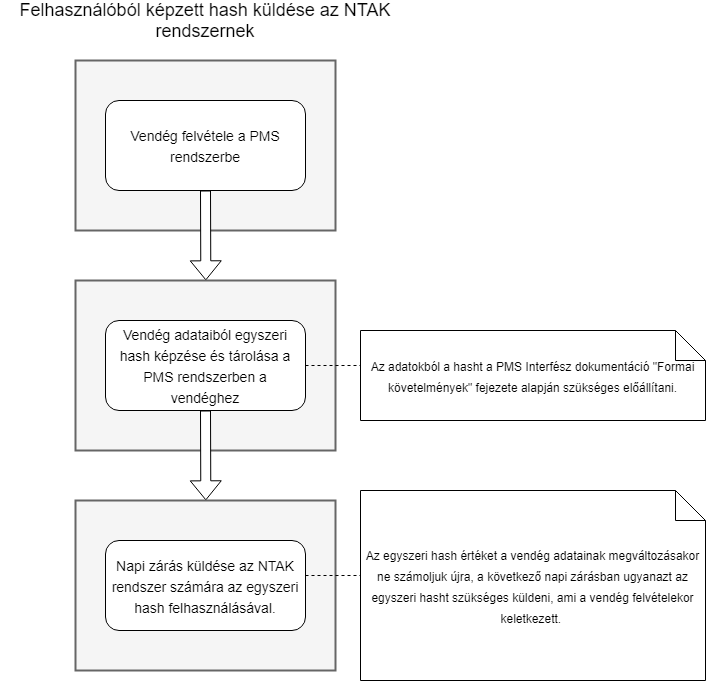 8. ábra - Vendég adataokból hash képzéseTechnikai számlákon szereplő tételek kezelése Abban az esetben, hogyha egyes tételeket a szálláshely technikai (vagyis nem szobához kapcsolódó, pl. PayMaster) számlán kezel, a következő pontok mentén szükséges a napi zárás üzenet beküldése: A technikai számlán jelen lévő, szobához és foglaláshoz nem köthető tételek az egyéb bevételek üzenetrészben küldendők. A technikai számlán jelenlévő, csak foglaláshoz köthető tételek „Foglalás szintű bevételek” fejezetben részletezett módon küldendők. A technikai számlán jelenlévő, szobához köthető tételek standard módon, a napi zárás üzenet értékesített lakóegység szekciójában küldendő be az NTAK rendszer számára.Foglalás szintű bevételekAz NTAK rendszer nem kezel foglalásokat, mint vendégcsoportosítási egységet, így az interfész nem ad lehetőséget azoknak a bevételeknek az elküldésére, amik nem szoba, hanem foglalás szinten kerültek terhelésre. Ilyen esetben az interfészen szükséges a foglalás szintű terheléseket és költéseket a foglalásban szereplő szobákra egyenlő arányban elosztani.Tegyük fel, hogy egy foglalás a következő adatokkal rendelkezik a PMS rendszerben: 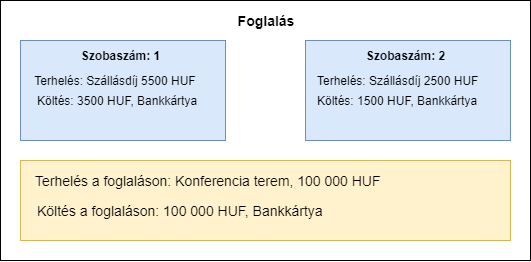 9. ábra - Példa a foglalásra terhelt és fizetett tételek kezelésérőlEbben az esetben a válasz üzenetben a következő pontokat szükséges betartani:1-es számú szoba esetén betartandó szabályok:A szoba terheléseibe kerüljön be a foglaláson lévő terhelés arányosított része. Jelen esetben 50 000 forint, EGYÉB terhelési tétel típussal.A szoba terhelései közé kerüljön be a szobára írt terhelés: 5500 HUF, SZALLASDIJ típussal.A szoba költéseibe kerüljön be a foglaláson lévő költés arányosított része. Jelen esetben 50 000 HUF, BANKKARTYA típussal.A szoba költései közé kerüljön be a szobára írt költés: 3500 HUF, BANKKARTYA. 2-es számú szoba esetén betartandó szabályok:A szoba terheléseibe kerüljön be a foglaláson lévő terhelés arányosított része. Jelen esetben 50 000 forint, EGYÉB terhelési tétel típussal.A szoba terhelései közé kerüljön be a szobára írt terhelés: 2500 HUF, SZALLASDIJ típussal.A szoba költéseibe kerüljön be a foglaláson lévő költés arányosított része. Jelen esetben 50 000 HUF, BANKKARTYA típussal.A szoba költései közé kerüljön be a szobára írt költés: 1500 HUF, BANKKARTYA. Példa az így keletkezett üzenetre: <soapenv:Envelope xmlns:ntak="http://mtu.gov.hu/ntak/v7"  xmlns:soapenv="http://schemas.xmlsoap.org/soap/envelope/">  <soapenv:Header/>  <soapenv:Body>    <ntak:napiZarasRequest>      <ntak:uzenetId>82aa1b7f-f877-4929-9994-379c213f2a28<ntak:uzenetId>      <ntak:szoftverVerzio>SzoftverNev: V1.0</ntak:szoftverVerzio>      <ntak:szallashely> <ntak:szallasRegisztraciosSzam>AB123DH2</ntak:szallasRegisztraciosSzam> <ntak:szallasNev>Pelda Hotel</ntak:szallasNev> <ntak:szallashelySzolgaltatoAdoszam>          01234567-0-01        </ntak:szallashelySzolgaltatoAdoszam>        <ntak:szallashelySzolgaltatoNev>          Egy hotel szolgáltató BT        </ntak:szallashelySzolgaltatoNev>      </ntak:szallashely>      <ntak:napiFeltoltesek>        <ntak:napiFeltoltes>          <ntak:lezartNap>2018-09-12</ntak:lezartNap>          <ntak:lezarasIdopont>2018-09-12T11:31:00Z</ntak:lezarasIdopont>          <ntak:lakoegysegEjszakak>            <ntak:lakoegysegEjszaka>              <ntak:ertekesitettLakoegyseg>                <ntak:lakoegyseg>                  <ntak:epulet>A</ntak:epulet>                  <ntak:szobaszam>1</ntak:szobaszam>                  <ntak:tipus>ECONOMY</ntak:tipus>                  <ntak:egyfosAgySzam>2</ntak:egyfosAgySzam>                  <ntak:ketfosAgySzam>1</ntak:ketfosAgySzam>                  <ntak:potAgySzam>0</ntak:potAgySzam>                </ntak:lakoegyseg>                <ntak:ertekesitesiCsatorna>KOZVETITO_ONLINE</ntak:ertekesitesiCsatorna>                <ntak:koltesek>                  <ntak:koltes>                    <ntak:osszeg>3500.0</ntak:osszeg>                    <ntak:koltesTipus>BANKKARTYA</ntak:koltesTipus>                  </ntak:koltes>                  <ntak:koltes>                    <ntak:osszeg>50000.0</ntak:osszeg>                    <ntak:koltesTipus>BANKKARTYA</ntak:koltesTipus>                  </ntak:koltes>                </ntak:koltesek>                <ntak:terhelesek>                  <ntak:terheles>                    <ntak:osszeg>5500.0</ntak:osszeg>                    <ntak:kategoria>SZALLASDIJ</ntak:kategoria>                  </ntak:terheles>                  <ntak:terheles>                    <ntak:osszeg>50000.0</ntak:osszeg>                    <ntak:kategoria>EGYEB</ntak:kategoria>                  </ntak:terheles>                </ntak:terhelesek>              </ntak:ertekesitettLakoegyseg>              <ntak:vendegek>                <ntak:vendeg>                  <ntak:vendegId>T36pxM1OUrOpm1ZoRcZXYDFw28J4m7y</ntak:vendegId>                  <ntak:szuletesiEv>2000</ntak:szuletesiEv>                  <ntak:nem>FERFI</ntak:nem>            <ntak:allampolgarsagOrszagKod>HU</ntak:allampolgarsagOrszagKod>                  <ntak:lakohelyOrszagKod>HU</ntak:lakohelyOrszagKod>                  <ntak:lakohelyIranyitoszam>6726</ntak:lakohelyIranyitoszam>                  <ntak:ifaStatusz>KOTELES</ntak:ifaStatusz>                </ntak:vendeg>              </ntak:vendegek>              <ntak:nappaliHasznalat>false</ntak:nappaliHasznalat>            </ntak:lakoegysegEjszaka><ntak:lakoegysegEjszaka>              <ntak:ertekesitettLakoegyseg>                <ntak:lakoegyseg>                  <ntak:epulet>A</ntak:epulet>                  <ntak:szobaszam>2</ntak:szobaszam>                  <ntak:tipus>ECONOMY</ntak:tipus>                  <ntak:egyfosAgySzam>2</ntak:egyfosAgySzam>                  <ntak:ketfosAgySzam>1</ntak:ketfosAgySzam>                  <ntak:potAgySzam>0</ntak:potAgySzam>                </ntak:lakoegyseg>                <ntak:ertekesitesiCsatorna>KOZVETITO_ONLINE</ntak:ertekesitesiCsatorna>                <ntak:koltesek>                  <ntak:koltes>                    <ntak:osszeg>1500.0</ntak:osszeg>                    <ntak:koltesTipus>BANKKARTYA</ntak:koltesTipus>                  </ntak:koltes>                  <ntak:koltes>                    <ntak:osszeg>50000.0</ntak:osszeg>                    <ntak:koltesTipus>BANKKARTYA</ntak:koltesTipus>                  </ntak:koltes>                </ntak:koltesek>                <ntak:terhelesek>                  <ntak:terheles>                    <ntak:osszeg>2500.0</ntak:osszeg>                    <ntak:kategoria>SZALLASDIJ</ntak:kategoria>                  </ntak:terheles>     		     <ntak:terheles>                    <ntak:osszeg>50000.0</ntak:osszeg>                    <ntak:kategoria>EGYEB</ntak:kategoria>                  </ntak:terheles>                </ntak:terhelesek>              </ntak:ertekesitettLakoegyseg>              <ntak:vendegek>                <ntak:vendeg>                  <ntak:vendegId>T36pxM1OUrOpm1ZoRcZXYDFw28J4m7y</ntak:vendegId>                  <ntak:szuletesiEv>2000</ntak:szuletesiEv>                  <ntak:nem>FERFI</ntak:nem>             <ntak:allampolgarsagOrszagKod>HU</ntak:allampolgarsagOrszagKod>                  <ntak:lakohelyOrszagKod>HU</ntak:lakohelyOrszagKod>                  <ntak:lakohelyIranyitoszam>6726</ntak:lakohelyIranyitoszam>                  <ntak:ifaStatusz>KOTELES</ntak:ifaStatusz>                </ntak:vendeg>              </ntak:vendegek>              <ntak:nappaliHasznalat>false</ntak:nappaliHasznalat>            </ntak:lakoegysegEjszaka>          </ntak:lakoegysegEjszakak>          <ntak:uzemenKivuliSzobak>   </ntak:uzemenKivuliSzobak>          <ntak:kijelentkezesNapiErtekesitesek/>          <ntak:egyebTerhelesek/>    <ntak:egyebKoltesek/>           <napi:tartozkodastKovetoKoltesek/>           <napi:tartozkodastKovetoTerhelesek/>        </ntak:napiFeltoltes>      </ntak:napiFeltoltesek>    </ntak:napiZarasRequest>  </soapenv:Body></soapenv:Envelope>Utazást követő terhelések és költések küldése a PMS interfészbeBizonyos esetekben előfordul, hogy egy vendég egyes költései és terhelései annak utazása után napokkal vagy hetekkel kerülnek a PMS rendszerbe. Mivel ezek a tételek a vendég utazása után generálódtak, nem lehetséges őket sem az ertekesitettLakoegyseg, sem a kijelentkezesNapiErtekesitesek mezőkben elküldeni, hiszen mindkét mező jelenleg lakó, vagy aznap utazó szobák költéseinek és terheléseinek a követésére szolgál. Erre a használati esetre szolgálnak a tartozkodastKovetoKoltesek és a tartozkodastKovetoTerhelesek mezők. Ezeket a mezőket a következőképpen szükséges kitölteni: tartozkodastKovetoKoltesEbben a típusban küldhetőek el az egy szoba utaztatása után napokkal, vagy akár hetekkel később rögzített költések. A típusnak a következő mezői elérhetőek: Dátum: Itt a számlakiállítás dátumát szükséges meghivatkozniKoltesType: A PMS interfészben használt standard, költéseket jelző típus. Kitöltése ugyanúgy történik, mint az interfész többi területén. Fontos kiemelni, hogy a tartózkodást követő költéseknél nem szükséges meghivatkozni a szobát, ami a költést generálta.Példa:[…]<ntak:tartozkodastKovetoKoltesek><ntak:tartozkodastKovetoKoltes><ntak:datum>2001-01-31T08:04:09Z</ntak:datum><ntak:koltes><ntak:osszeg>24800.0</ntak:osszeg> <ntak:koltesTipus>BANKKARTYA</ntak:koltesTipus></ntak:koltes></ntak:tartozkodastKovetoKoltes></ntak:tartozkodastKovetoKoltesek>[…]tartozkodastKovetoTerhelesEbben a típusban küldhetőek el az egy szoba utaztatása után napokkal, vagy akár hetekkel később rögzített terhelések. A típusnak a következő mezői elérhetőek: Dátum: A terheléshez köthető vendég szobájának utazási dátuma.TerhelesType: A PMS interfészben használt standard, terheléseket jelző típus. Kitöltése ugyanúgy történik, mint az interfész többi területén. Fontos kiemelni, hogy a tartózkodást követő terheléseknél nem szükséges meghivatkozni a szobát, ami a terhelést generálta.Példa:[…]<ntak:tartozkodastKovetoTerhelesek><ntak:tartozkodastKovetoTerheles><ntak:datum>2001-01-31T08:01:09Z</ntak:datum><ntak:terheles><ntak:osszeg>1260.0</ntak:osszeg><ntak:kategoria>EGYEB</ntak:kategoria><ntak:isIfa>false</ntak:isIfa><ntak:afaKulcs><ntak:szazalek>18</ntak:szazalek></ntak:afaKulcs></ntak:terheles></ntak:tartozkodastKovetoTerheles></ntak:tartozkodastKovetoTerhelesek>[…]Nem szálláshely-szolgáltatásból származó bevételek kezeléseA NapiFeltoltes EgyebKoltesek és EgyebTerhelesek típusait lehetséges az adott hónapon belüli bármelyik napi zárás alkalmával beküldeni, illetve korrigálni negatív értékekkel. Az NTAK rendszer az egy adott hónapra vonatkozó egyéb bevételeket (külön kezelve az Egyéb költéseket és Egyéb terheléseket) havonta összesíti. Így az egyéb bevételeknek több beküldési módja is lehetséges:A PMS szoftver az adott hónap utolsó napján, összesített végeredményben küldi el az adott hónapra vonatkozó Egyéb Költéseket és Egyéb terheléseket. A PMS szoftver minden nap beküldi az adott napra vonatkozó egyéb költéseket és egyéb terheléseket, szükség esetén negatív tételekkel korrigálva a listát. Az NTAK rendszer ezeket a beküldött értékeket hónap végén szummázza. Példa negatív egyéb költés beküldésére:[…]<ntak:egyebKoltesek><ntak:egyebKoltes><ntak:osszeg>-4500.0</ntak:osszeg><ntak:koltesTipus>KESZPENZ</ntak:koltesTipus></ntak:egyebKoltes></ntak:egyebKoltesek>     […]Előlegek beküldésének módjaElőfordulhat, hogy egy bizonyos foglalásra hetekkel, hónapokkal a foglalás tényleges intervalluma előtt érkezik tétel egy PMS szoftverben. Ezeket a tételeket az NTAK rendszerbe a foglalás érkezésének napján, az adott ertekesitettLakoegyseg típus koltes mezőjében szükséges beküldeni. Abban az esetben, hogyha a vendég több részletben fizette az előleget, a költések fizetési módonként előállított szummája jelenjen meg a költés blokkban.  Előleg fizetésének példája: 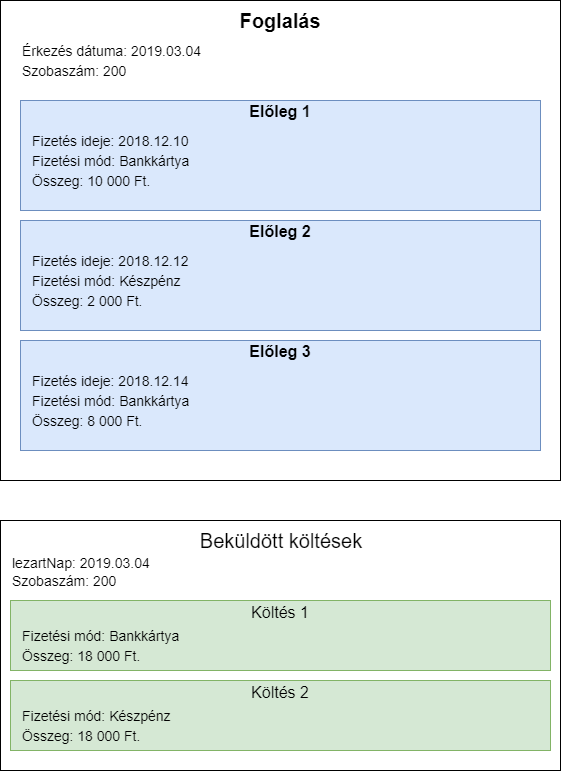 10. ábra - Előleg fizetés példájaA fenti esetben a következő üzenetet szükséges a PMS szoftvernek az NTAK rendszerbe küldenie:<ntak:napiFeltoltes><ntak:lezartNap>20019-03-04</ntak:lezartNap>[...]<ntak:koltesek><ntak:koltes><ntak:osszeg>18000.0</ntak:osszeg><ntak:koltesTipus>BANKKARTYA</ntak:koltesTipus></ntak:koltes><ntak:koltes><ntak:osszeg>2000.0</ntak:osszeg><ntak:koltesTipus>KESZPENZ</ntak:koltesTipus><ntak:koltes></ntak:koltesek>[...]</ntak:napiFeltoltes>Étel és ital fogyasztások szétválasztásaSzükség lehet terhelési csomagok szétválasztására abban az esetben, ha a csomag étel és ital kategóriákat is tartalmaz (Pl. csomagban adott kávészünet).Az NTAK PMS interfészében az Étel és Ital két külön terhelési kategória, így az ilyen csomagokat a következő szabályok mentén szükséges szétválasztani: Abban az esetben, hogyha az étel és ital aránya a csomagon belül nem meghatározható, az ilyen csomagokat két terhelési tételként, fele-fele arányban szükséges elosztani az Étel és Ital terhelési kategóriák között. Abban az esetben, hogyha a csomagon belüli tételek arányosíthatóak, úgy ennek az aránynak a figyelembevételével szükséges szétválasztani a fenti kategóriákat. Példa az étel és ital terhelések egyenlő arányú szétválasztására (1.) :Kávészünet csomag összértéke 3 000 Ft, nem arányosítható</ntak:terhelesek><ntak:terheles><ntak:osszeg>1500.0</ntak:osszeg><ntak:kategoria>ETEL</ntak:kategoria><ntak:isIfa>false</ntak:isIfa><ntak:afaKulcs><ntak:szazalek>18</ntak:szazalek></ntak:afaKulcs></ntak:terheles><ntak:terheles><ntak:osszeg>1500.0</ntak:osszeg><ntak:kategoria>ITAL</ntak:kategoria><ntak:isIfa>false</ntak:isIfa><ntak:afaKulcs><ntak:szazalek>18</ntak:szazalek></ntak:afaKulcs></ntak:terheles></ntak:terhelesek>Példa az étel és ital terhelések egyenlő arányú szétválasztására (2.) :Kávészünet csomag összértéke 3 000 Ft, 30% ital.</ntak:terhelesek><ntak:terheles><ntak:osszeg>1500.0</ntak:osszeg><ntak:kategoria>ETEL</ntak:kategoria><ntak:isIfa>false</ntak:isIfa><ntak:afaKulcs><ntak:szazalek>18</ntak:szazalek></ntak:afaKulcs></ntak:terheles><ntak:terheles><ntak:osszeg>1500.0</ntak:osszeg><ntak:kategoria>ITAL</ntak:kategoria><ntak:isIfa>false</ntak:isIfa><ntak:afaKulcs><ntak:szazalek>18</ntak:szazalek></ntak:afaKulcs></ntak:terheles></ntak:terhelesek>Vendégadatok tömeges felvételeElőfordulhat, hogy egy szálláshelyre egyszerre annyi vendég érkezik, hogy utólagos feldolgozásra van szükség adataiknak felvételére. Az NTAK rendszer szempontjából ebben az esetben fontos, hogy az aznap esti napi zárással a már érkeztetett, hiteles vendégadatok kerüljenek beküldésre.Utalványok kezelése Az NTAK rendszer számára az utalványok (később felhasználható, de már előzetesen kifizetett pl. voucher-ek, ajándékutalványok)értékesítését nem szükséges beküldeni, azonban az utalvány felhasználását igen. Abban az esetben, ha egy utalvány felhasználásra kerül, az "ertekesitettLakoegyseg" blokk "koltes" részében legyen feltüntetve az utalvány összege, fizetési módja. Fizetési mód ekkor utalvány legyen.Példa az értékesített utalvány beküldésére:[...]<ntak:koltesek><ntak:koltes><ntak:osszeg>5000.0</ntak:osszeg><ntak:koltesTipus>UTALVANY</ntak:koltesTipus></ntak:koltes></ntak:koltesek>[...]Pénznemek kezelése a PMS interfészenAz NTAK rendszer minden esetben HUF pénznemet vár az összes pénznemet tartalmazó mezőjében. Abban az esetben, hogyha egy PMS szoftver más pénznemben állít ki számlát vagy terhelést, ezt az értéket HUF pénznemre szükséges konvertálni és az így előállított összeget kell beküldeni az NTAK rendszernek.Zárvatartás kezeléseA szálláshely egy adott napra vonatkozó nyitvatartási állapotát a PMS szoftverek a napi zárás beküldésekor küldik az NTAK rendszernek. Abban az esetben, hogyha egy szálláshely az adott napon zárva tart, úgy szükséges napi zárás üzenetet beküldenie, hogy a NapiFeltoltés típus szallashelyNemUzemel mezőjét „true” értékre állítja. Abban az esetben, hogyha a mező értéke „false”, a szálláshely üzemel és fogad vendégeket. Ha egy adott napon, a PMS szoftver nem volt online, akkor az ezekre a napokra vonatkozó adatokat egy későbbi napi záráskor is be lehet küldeni, az interface ezeket a napokat pótlólagosan kérni fogja.Példa napi zárás üzenetre, amikor egy szálláshely zárva tartott:<ntak:napiZarasRequest><ntak:uzenetId>5eb21e71-2b56-4a5f-9086-42493c46f8e8</ntak:uzenetId><ntak:szoftverVerzio>SzoftverNev: v1.2.0</ntak:szoftverVerzio><ntak:szallashely><ntak:szallasRegisztraciosSzam>reg00007</ntak:szallasRegisztraciosSzam><ntak:szallasNev>Pelda szallas</ntak:szallasNev><ntak:szallashelySzolgaltatoAdoszam>12345672-9-03</ntak:szallashelySzolgaltatoAdoszam><ntak:szallashelySzolgaltatoNev>Pelda szolgaltato</ntak:szallashelySzolgaltatoNev></ntak:szallashely><ntak:napiFeltoltesek><ntak:napiFeltoltes><ntak:lezartNap>2001-01-02</ntak:lezartNap><ntak:lezarasIdopont>2001-01-31T08:04:09Z</ntak:lezarasIdopont><ntak:szallashelyNemUzemel>true</szallashelyNemUzemel></ntak:napiFeltoltes></ntak:napiFeltoltesek></ntak:napiZarasRequest>
Több terhelési tétel vagy költés küldéseA PMS interfészen lehetséges egy szobához több terhelési tételt vagy költést küldeni az NTAK rendszer számára.Példa több terhelési tétel és költés beküldésére:[…]<ntak:ertekesitettLakoegyseg><ntak:koltesek><ntak:koltes><ntak:osszeg>23800.0</ntak:osszeg><ntak:koltesTipus>SZEP_KARTYA</ntak:koltesTipus><ntak:koltesAlTipus>VENDEGLATAS</ntak:koltesAlTipus></ntak:koltes><ntak:koltes><ntak:osszeg>10000.0</ntak:osszeg><ntak:koltesTipus>BANKKARTYA</ntak:koltesTipus></ntak:koltes></ntak:koltesek><ntak:terhelesek><ntak:terheles><ntak:osszeg>25400.0</ntak:osszeg><ntak:kategoria>SZALLASDIJ</ntak:kategoria><ntak:isIfa>false</ntak:isIfa><ntak:afaKulcs><ntak:szazalek>27</ntak:szazalek></ntak:afaKulcs></ntak:terheles><ntak:terheles><ntak:osszeg>400.0</ntak:osszeg><ntak:kategoria>IFA</ntak:kategoria><ntak:isIfa>true</ntak:isIfa><ntak:afaKulcs><ntak:szazalek>0</ntak:szazalek></ntak:afaKulcs></ntak:terheles></ntak:terhelesek></ntak:ertekesitettLakoegyseg>A PMS interfészen használt dátumformátumA rendszer által várt dátumformátum, például: 2019-03-27A lezárási időpont időzónával ellátott dátumidő (ZoneDateTime) típust használ (ISO 8601), ami másodperc pontosan követeli meg a lezárás dátumát, időzónával együtt, például: 2019-03-27T08:04:09ZPélda a dátumformátum használatára a PMS interfészen:[...] <ntak:lezartNap>2019-03-27</ntak:lezartNap><ntak:lezarasIdopont>2019-03-27T08:04:09Z</ntak:lezarasIdopont>[...]Pótágyak kezeléseAz NTAK rendszerben a statisztikai elemzések elsődlegesen pótágyak nélküli férőhely-számon alapulnak, így nem kell attól tartani, hogy az egyes szobákba bekért pótágy érték felduzzasztja a statisztikai adatokat. Néhány kimutatásban azonban számolásra kerülhet egy bizonyos szoba, pótágyakkal együtt értelmezhető elméleti kapacitása, ezért kéri be az interfész ezt az információt.Terhelések és költések rendszere a PMS interfészenA PMS interfészen a bevételek kezelése két egymástól elhatárolható fogalomra bomlik:Terhelés:Egy szolgáltatásért a vendég számlájára terhelt bruttó, áfakulccsal és szolgáltatás kategóriával rendelkező összeg. A PMS interfészre a termék vagy szolgáltatás rögzítése napján küldendő.Terhelésnek minősül az adott napra könyvelt szállásdíj és IFA értéke is. Költés:A költés egy, a vendég által fizetett bruttó, áfakulcs nélküli tétel, aminek az NTAK rendszer az összegét és típusát tartja számon. A PMS interfészre a számla kiállításának dátumán küldendő. Egy vendégéjszakához több költés és több terhelés is küldhető.Lehetséges, hogy egy terhelés ugyanazon a napon költésként is jelentkezik a rendszerben. Ez nem jelent problémát, külön tételként felküldendően a PMS interfészre.Szállásdíj csomagok kezeléseA szállásdíj a vendégek által a szobákért (egyéb termékek és szolgáltatások árai nélkül) fizetendő összeget értjük. Amennyiben egy csomagban több szoba kerül értékesítésre és az egyes szobáknak nincs elkülöníthető ára, úgy a csomag értékét a benne lévő szobák között arányosan szétosztva, szobánként kell beküldeni. Amennyiben a csomag ára tartalmaz valamilyen terméket-szolgáltatást, ami a csomagról nem leválasztható, akkor ezt a szállásdíjjal együtt szükséges a PMS interfészre küldeni.Nappali használat kezelése a PMS interfészenA „nappaliHasznalat” mező jelzi azt, hogy egy bizonyos ErtekesitettLakoegyseg "day use" jelleggel, csak nappal került használatra, a vendég az éjszakát nem töltötte az adott lakóegységben. Egy bizonyos ErtekesitettLakoegyseg nappali használat esetén akár többször is elküldhető a LakoegysegEjszakak listában, azonban csak egyszer küldhető el úgy, hogy a nappaliHasznalat mező értéke false-ra van állítva (hiszen egy bizonyos lakóegységben egy nap csak egy éjszaka tölthető el).<ntak:lakoegysegEjszaka><ntak:ertekesitettLakoegyseg><ntak:lakoegyseg><ntak:epulet>V.</ntak:epulet><ntak:szobaszam>489</ntak:szobaszam><ntak:tipus>ECONOMY</ntak:tipus><ntak:egyfosAgySzam>2</ntak:egyfosAgySzam><ntak:ketfosAgySzam>2</ntak:ketfosAgySzam><ntak:potAgySzam>0</ntak:potAgySzam></ntak:lakoegyseg><ntak:ertekesitesiCsatorna>KOZVETITO_ONLINE</ntak:ertekesitesiCsatorna><ntak:koltesek>[…]</ntak:koltesek><ntak:terhelesek>[…]</ntak:terhelesek></ntak:ertekesitettLakoegyseg><ntak:vendegek>						     		<ntak:vendeg>[…]</ntak:vendeg></ntak:vendegek><ntak:nappaliHasznalat>true</ntak:nappaliHasznalat>       </ntak:lakoegysegEjszaka>Out-of-order szobák kezeléseAz NTAK rendszerbe az adott napon nem üzemelő, vendégeket nem fogadó szobákat az adott napi zárással szükséges beküldeni. Tehát ha egy szoba nem üzemel az adott napi záráshoz kapcsolt napon, azon a napon szükséges a szobát az uzemenKivuliSzobak típusban elküldeni. Azok a szobák, amik az adott napon nem fogadnak vendégeket, a PMS interfészen üzemen kívüli szobának minősülnek. Bizonyos szálláshely-menedzsment szoftverek elnevezése alapján ide tartoznak az out-of-service státuszú (tehát nem csak hosszabb ideig, hanem a rövid távon ki nem adható) szobák is.Példa üzemen kívüli szoba beküldésére a PMS interfészen:<ntak:uzemenKivuliSzobak><ntak:lakoegyseg><ntak:epulet>T</ntak:epulet><ntak:szobaszam>239</ntak:szobaszam><ntak:tipus>ECONOMY</ntak:tipus><ntak:egyfosAgySzam>4</ntak:egyfosAgySzam><ntak:ketfosAgySzam>4</ntak:ketfosAgySzam><ntak:potAgySzam>0</ntak:potAgySzam></ntak:lakoegyseg></ntak:uzemenKivuliSzobak>Téves check in és check out események beküldése Az esemény vezérelt adatküldés nem specifikál téves érkeztetés és téves utaztatás eseményeket. Téves érkeztetés eseményt egy, az adott szobára vonatkozó utaztatás eseménnyel szükséges küldeni, téves utaztatás eseményt pedig az adott szobára vonatkozó érkeztetés eseménnyel van lehetőség javítani. Országkódok kezelése a rendszerbenA PMS interfészben az állampolgárság vagy küldő ország mezőkbe ISO 3166-1 alpha-2 típusú országkódok beküldése szükséges.Példa országkód szerinti vendég adat küldésre:<ntak:vendeg><ntak:vendegId>Gb37WNHu65PHNy59TIIu21CWWz40XBn</ntak:vendegId><ntak:szuletesiEv>1983</ntak:szuletesiEv><ntak:nem>NO</ntak:nem><ntak:allampolgarsagOrszagKod>HU</ntak:allampolgarsagOrszagKod><ntak:lakohelyOrszagKod>HU</ntak:lakohelyOrszagKod><ntak:lakohelyIranyitoszam>8477</ntak:lakohelyIranyitoszam><ntak:ifaStatusz>KOTELES</ntak:ifaStatusz></ntak:vendeg>Önkormányzatok által meghatározott IFA mentességi kategóriákA PMS interfészen az 1990. évi C. törvény (a helyi adókról) 31. §-a szerinti adókötelezettség alól mentességek a következő kategóriákban határozhatóak meg: KOTELES: Ifa-t fizetim1: 18 év alatti életkorú által eltöltött vendégéjszakákim2: Gyógyintézetben, fekvőbeteg-szakellátásban vagy szociális intézményben eltöltött vendégéjszakákim3: Közép-és felsőfokú oktatási intézménynél fennálló tanulói, hallgatói jogviszonyban álló, szakképzésben résztvevő által eltöltött vendégéjszakákim4:  Szolgálati kötelezettséget teljesítő által eltöltött vendégéjszakákim5: Hatósági, bírósági intézkedés folytán tartózkodó által eltöltött vendégéjszakákim6: A településen székhellyel, telephellyel rendelkező vállalkozó, vagy alkalmazottja, munkavállalója munkavégzése miatt eltöltött vendégéjszakákim7: Ideiglenes jellegű iparűzési tevékenységet végző vállalkozó, vagy munkavállalója munkavégzése miatt eltöltött vendégéjszakákim8: A településen üdülőtulajdonnal, -bérlettel rendelkező magánszemély, továbbá lakásszövetkezeti tag, illetve ezek hozzátartozója által eltöltött vendégéjszakákim9: Az egyház tulajdonában lévő épületben, telken az egyházi személy által eltöltött vendégéjszakákim10: A településen lakóhellyel, tartózkodási hellyel rendelkező által eltöltött vendégéjszakákim11: Önkormányzati rendeleti mentesség (Egyéb) Abban az esetben, ha a vendég olyan IFA mentességi kategória alá esik, ami önkormányzati által egyedileg került előírásra, az „im11” értéket szükséges beküldeni a vendég IFA mentességéhez.A „nap” fogalma a PMS interfészenA PMS interfészen definiált napnak bármelyik intervallum nevezhető. Az adatküldéskor mindig az előző lezárt intervallumra vonatkozó adatok küldendőek. A határvonal kijelölésénél fontos szempont, hogy a jogszabályok által meghatározott IFA fizetési kötelezettség alapja a megkezdett vendégéjszaka (ami átível a következő naptári napra), így a napzárási pontot úgy kell kijelölni a tárgynapot követő naptári napon, hogy a tárgynapra eső IFA alapot jelentő vendégéjszakák és a következő napra eső megkezdett vendégéjszakák elkülöníthetőek legyenek.  Például abban az esetben, ha éjfélkor zárjuk a napot akkor a 00:01-kor érkező vendég ott fogja tölteni tárgynapon kezdődő vendégéjszakát, mégis kimaradt a tárgynapi zárás adatokból, így az IFA nyilvántartásból is, ami adatvesztést eredményez. Ha tárgynapot követő nap 10:00-kor zárjuk a tárgynapot, de egy nagyon korai vendég már 9:00 órakor kerül érkeztetésre, akkor az ehhez a vendéghez tartozó IFA meg fog jelenni a tárgynapi IFA kimutatásba, pedig nem töltötte ott a tárgynapon kezdett vendégéjszakát.A napzárást nem kell és nem is javasolt automatizálni.  A szálláshely kezelője fogja meghatározni, hogy mikor jött el az a pont, amikor már nem akar több vendéget mozgatni a tárgynap tekintetében, így a nap lezárható. Szükség lehet korlátozásokat bevezetni a rendszerbe a helyes működés kikényszerítésére: a tárgynapot követő napon ne legyen lehetőség vendéget érkeztetni, amíg a tárgynap nincs lezárva.IFA kezeléseA PMS interfész szempontjából a naponta, vendégenként terhelendő ifa terhelési tételnek tekinthető és a Terheles típus-ban kap helyet. Százalékos IFA érték esetén a következő szabállyal számolt IFA összeg eredményt várja az NTAK rendszer:Teljes szállásdíj százalékában meghatározott érték beküldendő emberekre leosztott formában, amennyiben a lakóegységben lakik IFA-köteles vendég.Példa százalékos IFA számolására:Teljes szállásdíj: 100 ft.Vendégek száma: 4IFA köteles vendégek száma: 2IFA: 10%Eredmény: 100 * 0.1= 10 Ft (szoba IFA-ja), ami két IFA köteles vendég között oszlik meg (5 Ft/fő)Kijelentkezés napi fogyasztásokElőfordulhat, hogy egy bizonyos szobához utaztatás napján generálódik terhelés és \ vagy költés. Ezeket a terheléseket és költéseket a KijelentkezesNapiErtekesites típusban szükséges a PMS interfészre küldeni.Példa:[…]<ntak:kijelentkezesNapiErtekesitesek><ntak:ertekesitettLakoegyseg><ntak:lakoegyseg><ntak:epulet>Q</ntak:epulet>                        <ntak:szobaszam>367</ntak:szobaszam>                        <ntak:tipus>ECONOMY</ntak:tipus>                        <ntak:egyfosAgySzam>2</ntak:egyfosAgySzam>                        <ntak:ketfosAgySzam>2</ntak:ketfosAgySzam>                        <ntak:potAgySzam>2</ntak:potAgySzam></ntak:lakoegyseg><ntak:ertekesitesiCsatorna>KOZVETITO_ONLINE</ntak:ertekesitesiCsatorna><ntak:koltesek><ntak:koltes><ntak:osszeg>23800.0</ntak:osszeg><ntak:koltesTipus>SZEP_KARTYA</ntak:koltesTipus><ntak:koltesAlTipus>VENDEGLATAS</ntak:koltesAlTipus>                        </ntak:koltes></ntak:koltesek><ntak:terhelesek><ntak:terheles><ntak:osszeg>25400.0</ntak:osszeg><ntak:kategoria>SZALLASDIJ</ntak:kategoria><ntak:isIfa>false</ntak:isIfa><ntak:afaKulcs><ntak:szazalek>27</ntak:szazalek></ntak:afaKulcs></ntak:terheles></ntak:terhelesek></ntak:ertekesitettLakoegyseg></ntak:kijelentkezesNapiErtekesitesek>[…] Reprezentációs költések kezeléseAz PMS szoftverben történő minden költésnek küldésre kell kerülnie a PMS interfészen. Ebbe beletartoznak azok a reprezentációs költések is, amik pl. A tulajdonos számlájára felírt személyes vendégek fogyasztása. Ha az ilyen terhelések értéke 0 forint, abban az esetben így szükséges a PMS interfészre küldeni őket.PMS interfész üzenet elemeiEbben a fejezetben kifejtésre kerül minden, a PMS interfészen közlekedő adattípus, azoknak típusai és helyes kitöltésük. Az NTAK Portál aktuális legfrissebb WSDL fájljai az https://info.ntak.hu/fejlesztoi-dokumentacio/ oldalon érhetők el.Általánosan igaz minden mezőre, hogy az XML struktúrában szabvány szerint tiltott karakterek használata nem megengedett. (&; <; >; "; ') 
További információ: https://www.w3.org/TR/2014/REC-xml-entity-names-20140410/Napi zárás ütemezés kérés üzenet elemeiNapi zárás ütemezés válasz elemeiNapi zárás kérés elemeiEseményvezérelt kérés elemeiPélda teszt adat kérés üzenetAz üzenetben szereplő minden típus kifejtésre került a fenti részletező táblázatokban.PMS Szoftver teszt adat responsePMS Szoftver teszt adat responseAz üzenetben szereplő minden típus kifejtésre került a napi zárás üzenet részletezésekor a 8.3-as fejezetben.Foglalási esemény requestAdatküldési példaAz alábbi adatküldési példa Java nyelven íródott, Sring web services és Spring boot dependenciákat használ. A kódrészletek nem futtathatóak önállóan, a fejezet az adatküldés beállításait hivatott kifejteni egy gyakorlati példán keresztül. A példa komplexitásának minimalizálásának érdekében az eseményvezérelt adatküldés kerül kifejtése.KonfigurációkWebservice kliens kialakításaEseményvezérelt üzenet küldése MellékletekA dokumentációhoz csatolt „Mellékletek” mappa tartalmazza az NTAK rendszer fent leírt logikáihoz tartozó wsdl fájlokat.Tanúsítvány igénylésAz alábbi fejezetben példát mutatunk be arra, hogy parancssori eszközök segítségével hogyan lehet tanúsítvány igénylést létrehozniSzabványok és ajánlásokJelen dokumentum hivatkozott szabványok és ajánlások listáját az alábbi táblázat foglalja összePélda szálláshely tanúsítvány kérelem létrehozására Windows környezetbenTesztelési céllal, Windows operációs rendszer környezetben, parancssorból a certreq segédprogram használatával hozhatunk létre tanúsítvány kérelmethttps://docs.microsoft.com/en-us/windows-server/administration/windows-commands/certreq_1Teszt autentikációs tanúsítvány kérelem létrehozásaAz autentikációs tanúsítvány kérelem példához az alábbi konfigurációs állományhoz hasonlót kell összeállítani; 
; SampleAuthentication.ini
; Teszteléshez használt autentikációs tanúsítvány kérelem állomány tartalma
;
[NewRequest]
Subject = "CN=12345678, O=Virág Panzió, 2.5.4.97=12345678, 2.5.4.17=3325, L=Noszvaj, C=HU"
FriendlyName = "Virág Panzió Autentikációs Tanúsítvány"
KeySpec = 1
KeyLength = 4096
KeyUsage = 0x80
HashAlgorithm = SHA256
KeyAlgorithm = RSA
Exportable = TRUE
MachineKeySet = TRUE
SMIME = FALSE
PrivateKeyArchive = FALSE
UserProtected = FALSE
UseExistingKeySet = FALSE
ProviderName = "Microsoft Enhanced RSA and AES Cryptographic Provider"
ProviderType = 24
RequestType = PKCS10

[EnhancedKeyUsageExtension]
OID=1.3.6.1.5.5.7.3.2Fontos megjegyeznünk, hogy a fenti példa konfigurációs állományban az Exportable=TRUE paraméter lehetővé teszi a létrehozott kulcspár átmozgatását másik számítógépre, illetve a MachineKeySet=TRUE paraméter alapján a számítógép tanúsítvány tárában jön létre a kulcspár és ide kell betölteni a kiadott tanúsítványt is.A tanúsítvány kérelem előállítása parancssorból az alábbiCertReq –New SampleAuthentication.ini SampleAuthentication.csrTeszt aláírói tanúsítvány kérelem létrehozásaAz aláírói tanúsítvány kérelem példához az alábbi konfigurációs állományhoz hasonlót kell összeállítani; 
; SampleSigning.ini
; Teszteléshez használt aláírói tanúsítvány kérelem állomány tartalma
;
[NewRequest]
Subject = "CN=12345678, O=Virág Panzió, 2.5.4.97=12345678, 2.5.4.17=3325, L=Noszvaj, C=HU"
FriendlyName = "Virág Panzió Aláírói Tanúsítvány"
KeySpec = 1
KeyLength = 4096
KeyUsage = 0xC0
HashAlgorithm = SHA256
KeyAlgorithm = RSA
Exportable = TRUE
MachineKeySet = TRUE
SMIME = FALSE
PrivateKeyArchive = FALSE
UserProtected = FALSE
UseExistingKeySet = FALSE
ProviderName = "Microsoft Enhanced RSA and AES Cryptographic Provider"
ProviderType = 24
RequestType = PKCS10Fontos megjegyeznünk, hogy a fenti példa konfigurációs állományban az Exportable=TRUE paraméter lehetővé teszi a létrehozott kulcspár átmozgatását másik számítógépre, illetve a MachineKeySet=TRUE paraméter alapján a számítógép tanúsítvány tárában jön létre a kulcspár és ide kell betölteni a kiadott tanúsítványt is.A tanúsítvány kérelem előállítása parancssorból az alábbiCertReq –New SampleSigning.ini SampleSigning.csrPélda szálláshely tanúsítvány kérelem létrehozás Linux környezetbenTesztelési céllal, Linux operációs rendszer környezetben, parancssorból az openssl segédprogram használatával hozhatunk létre tanúsítvány kérelmethttps://www.openssl.org/docs/manmaster/man1/openssl.htmlTeszt autentikációs tanúsítvány kérelem létrehozásaAz autentikációs tanúsítvány kérelem példához az alábbi konfigurációs állományhoz hasonlót kell összeállítani; 
; SampleAuthentication.conf
; Teszteléshez használt autentikációs tanúsítvány kérelem állomány tartalma
;
[ req ]
default_bits       = 4096
default_md         = sha256
prompt             = no
encrypt_key        = no
distinguished_name = req_distinguished_name
req_extensions     = req_extensions

[ req_distinguished_name ]
CN                 = 12345678
O                  = Vadvirág Panzió
OID.2.5.4.97       = VATHU-12345678-2-43
OID.2.5.4.17       = 3325
L                  = Noszvaj
C                  = HU

[ req_extensions ]
keyUsage           = digitalSignature
extendedKeyUsage   = clientAuthA tanúsítvány kérelem előállítása parancssorból az alábbiopenssl req -newkey rsa:4096 -keyout SampleAuthentication.key -config SampleAuthentication.conf -out SampleAuthentication.csrA tanúsítvány kérelem állományban lévő adatok helyességét az alábbi parancs segítségével ellenőrizhetjükopenssl req -in SampleAuthentication.csr -noout -textTeszt aláírói tanúsítvány kérelem létrehozásaAz aláírói tanúsítvány kérelem példához az alábbi konfigurációs állományhoz hasonlót kell összeállítani; 
; SampleSigning.conf
; Teszteléshez használt aláírói tanúsítvány kérelem állomány tartalma
;
[ req ]
default_bits       = 4096
default_md         = sha256
prompt             = no
encrypt_key        = no
distinguished_name = req_distinguished_name
req_extensions     = req_extensions

[ req_distinguished_name ]
CN                 = 12345678
O                  = Vadvirág Panzió
OID.2.5.4.97           = VATHU-12345678-2-43
OID.2.5.4.17           = 3325
L                  = Noszvaj
C                  = HU

[ req_extensions ]
keyUsage           = nonRepudiation, digitalSignatureA tanúsítvány kérelem előállítása parancssorból az alábbiopenssl req -newkey rsa:4096 -keyout SampleSigning.key -config SampleSigning.conf -out SampleSigning.csrA tanúsítvány kérelem állományban lévő adatok helyességét az alábbi parancs segítségével ellenőrizhetjükopenssl req -in SampleSigning.csr -noout -textÜtemezési végpont példáiPélda napi zárás ütemezés kérés<soapenv:Envelope xmlns:ntak="http://mtu.gov.hu/ntak/v7"  xmlns:soapenv="http://schemas.xmlsoap.org/soap/envelope/">  <soapenv:Header/>  <soapenv:Body>    <ntak:napiZarasUtemezesRequest>      <ntak:szoftverVerzio>SzoftverNév: V1.0</ntak:szoftverVerzio>      <ntak:szallashely> <ntak:szallasRegisztraciosSzam>AB123DH2</ntak:szallasRegisztraciosSzam>        <ntak:szallasNev>Egy hotel</ntak:szallasNev>        <ntak:szallashelySzolgaltatoAdoszam>          01234567-0-01        </ntak:szallashelySzolgaltatoAdoszam>        <ntak:szallashelySzolgaltatoNev>          Egy hotel szolgáltató BT        </ntak:szallashelySzolgaltatoNev>      </ntak:szallashely>    </ntak:napiZarasUtemezesRequest>  </soapenv:Body></soapenv:Envelope>Példa válasz<soapenv:Envelope xmlns:ntak="http://mtu.gov.hu/ntak/v7"  xmlns:soapenv="http://schemas.xmlsoap.org/soap/envelope/">  <soapenv:Header/>  <soapenv:Body>    <ntak:napiZarasUtemezesResponse>      <ntak:kertAdatok>        <ntak:kertAdat>          <ntak:uzenetId>3c06aede-f346-495b-a25e-f1d9a2690eee</ntak:uzenetId>          <ntak:idoablakok>            <ntak:idoablak>              <ntak:kezdes>2019-08-28T02:00:00</ntak:kezdes>              <ntak:veg>2019-08-28T02:10:00</ntak:veg>            </ntak:idoablak>            <ntak:idoablak>              <ntak:kezdes>2019-08-28T03:00:00</ntak:kezdes>              <ntak:veg>2019-08-28T04:00:00</ntak:veg>            </ntak:idoablak>          </ntak:idoablakok>          <ntak:napiZarasok>            <ntak:napiZaras>2019-08-20</ntak:napiZaras>            <ntak:napiZaras>2019-08-21</ntak:napiZaras>            <ntak:napiZaras>2019-08-22</ntak:napiZaras>            <ntak:napiZaras>2019-08-23</ntak:napiZaras>            <ntak:napiZaras>2019-08-24</ntak:napiZaras>            <ntak:napiZaras>2019-08-25</ntak:napiZaras>            <ntak:napiZaras>2019-08-26</ntak:napiZaras>          </ntak:napiZarasok>        </ntak:kertAdat>        <ntak:kertAdat>          <ntak:uzenetId>32a5d38a56rf</ntak:uzenetId>          <ntak:idoablakok>            <ntak:idoablak>              <ntak:kezdes>2019-08-28T02:20:00</ntak:kezdes>              <ntak:veg>2019-08-28T02:30:00</ntak:veg>            </ntak:idoablak>            <ntak:idoablak>              <ntak:kezdes>2019-08-28T03:00:00</ntak:kezdes>              <ntak:veg>2019-08-28T04:00:00</ntak:veg>            </ntak:idoablak>          </ntak:idoablakok>          <ntak:napiZarasok>            <ntak:napiZaras>2019-08-27</ntak:napiZaras>          </ntak:napiZarasok>        </ntak:kertAdat>      </ntak:kertAdatok>    </ntak:napiZarasUtemezesResponse>  </soapenv:Body></soapenv:Envelope>Napi zárásPélda kérés<soapenv:Envelope xmlns:ntak="http://mtu.gov.hu/ntak/v7"   xmlns:soapenv="http://schemas.xmlsoap.org/soap/envelope/">   <soapenv:Header/>   <soapenv:Body>     <ntak:napiZarasRequest>       <ntak:uzenetId>         82aa1b7f-f877-4929-9994-379c213f2a28       </ntak:uzenetId>       <ntak:szoftverVerzio>SzoftverNév: V1.0</ntak:szoftverVerzio>       <ntak:szallashely> <ntak:szallasRegisztraciosSzam>          AB123DH2   </ntak:szallasRegisztraciosSzam>         <ntak:szallasNev>Egy hotel</ntak:szallasNev>         <ntak:szallashelySzolgaltatoAdoszam>           01234567-0-01         </ntak:szallashelySzolgaltatoAdoszam>         <ntak:szallashelySzolgaltatoNev>           Egy hotel szolgáltató BT         </ntak:szallashelySzolgaltatoNev>       </ntak:szallashely>       <ntak:napiFeltoltesek>         <!--Zero or more repetitions:-->         <ntak:napiFeltoltes>           <ntak:lezartNap>2018-09-12</ntak:lezartNap>           <ntak:lezarasIdopont>2018-09-12T11:31:00Z</ntak:lezarasIdopont>           <ntak:lakoegysegEjszakak>             <!--Zero or more repetitions:-->             <ntak:lakoegysegEjszaka>               <ntak:ertekesitettLakoegyseg>                 <ntak:lakoegyseg>                   <ntak:epulet>A</ntak:epulet>                   <ntak:szobaszam>3</ntak:szobaszam>                   <ntak:tipus>ECONOMY</ntak:tipus>                   <ntak:egyfosAgySzam>2</ntak:egyfosAgySzam>                   <ntak:ketfosAgySzam>1</ntak:ketfosAgySzam>                   <!--Optional:-->                   <ntak:potAgySzam>0</ntak:potAgySzam>                 </ntak:lakoegyseg>                   <ntak:ertekesitesiCsatorna>KOZVETITO_ONLINE</ntak:ertekesitesiCsatorna>                 <ntak:koltesek>                   <ntak:koltes>                     <ntak:osszeg>3500.0</ntak:osszeg>                     <ntak:koltesTipus>BANKKARTYA</ntak:koltesTipus>                   </ntak:koltes>                   <ntak:koltes>                     <ntak:osszeg>2000.0</ntak:osszeg>                     <ntak:koltesTipus>SZEP_KARTYA</ntak:koltesTipus>                     <ntak:koltesAlTipus>VENDEGLATAS</ntak:koltesAlTipus>                   </ntak:koltes>                 </ntak:koltesek>                 <ntak:terhelesek>                   <ntak:terheles>                     <ntak:osszeg>5500.0</ntak:osszeg>                     <ntak:kategoria>SZALLASDIJ</ntak:kategoria>                   </ntak:terheles>                 </ntak:terhelesek>               </ntak:ertekesitettLakoegyseg>               <ntak:vendegek>                 <!--Zero or more repetitions:-->                 <ntak:vendeg>             <ntak:vendegId>T36pxM1OUrOpm1ZoRcZXYDFw28J4m7y</ntak:vendegId>                   <ntak:szuletesiEv>2000</ntak:szuletesiEv>                   <ntak:nem>FERFI</ntak:nem>          <ntak:allampolgarsagOrszagKod>HU</ntak:allampolgarsagOrszagKod>                    <ntak:lakohelyOrszagKod>HU</ntak:lakohelyOrszagKod>                   <ntak:lakohelyIranyitoszam>6726</ntak:lakohelyIranyitoszam>                   <ntak:ifaStatusz>KOTELES</ntak:ifaStatusz>                 </ntak:vendeg>               </ntak:vendegek>               <ntak:nappaliHasznalat>false</ntak:nappaliHasznalat>            </ntak:lakoegysegEjszaka>           </ntak:lakoegysegEjszakak>           <ntak:uzemenKivuliSzobak>             <ntak:lakoegyseg>               <ntak:epulet>B</ntak:epulet>               <ntak:szobaszam>111</ntak:szobaszam>               <ntak:tipus>ECONOMY</ntak:tipus>               <ntak:egyfosAgySzam>2</ntak:egyfosAgySzam>               <ntak:ketfosAgySzam>2</ntak:ketfosAgySzam>               <!--Optional:-->               <ntak:potAgySzam>4</ntak:potAgySzam>             </ntak:lakoegyseg>           </ntak:uzemenKivuliSzobak>           <ntak:kijelentkezesNapiErtekesitesek>             <ntak:ertekesitettLakoegyseg>               <ntak:lakoegyseg>                 <ntak:epulet>A</ntak:epulet>                 <ntak:szobaszam>123</ntak:szobaszam>                 <ntak:tipus>ECONOMY</ntak:tipus>                 <ntak:egyfosAgySzam>2</ntak:egyfosAgySzam>                 <ntak:ketfosAgySzam>0</ntak:ketfosAgySzam>                 <!--Optional:-->                 <ntak:potAgySzam>0</ntak:potAgySzam>               </ntak:lakoegyseg>               <ntak:ertekesitesiCsatorna>KOZVETITO_ONLINE</ntak:ertekesitesiCsatorna>               <ntak:koltesek>                 <ntak:koltes>                   <ntak:osszeg>22000.0</ntak:osszeg>                   <ntak:koltesTipus>BANKKARTYA</ntak:koltesTipus>                 </ntak:koltes>                 <ntak:koltes>                   <ntak:osszeg>20000.0</ntak:osszeg>                   <ntak:koltesTipus>SZEP_KARTYA</ntak:koltesTipus>                   <ntak:koltesAlTipus>VENDEGLATAS</ntak:koltesAlTipus>                 </ntak:koltes>               </ntak:koltesek>               <ntak:terhelesek>                 <ntak:terheles>                   <ntak:osszeg>4000.0</ntak:osszeg>                   <ntak:kategoria>WELLNESS</ntak:kategoria>                 </ntak:terheles>               </ntak:terhelesek>             </ntak:ertekesitettLakoegyseg>           </ntak:kijelentkezesNapiErtekesitesek>           <ntak:egyebTerhelesek>             <!--Zero or more repetitions:-->             <ntak:egyebTerheles>                <ntak:osszeg>4300.0</ntak:osszeg>                <ntak:kategoria>EGYEB_KIEGESZITO_SZOLGALTATAS</ntak:kategoria>                <ntak:afaKulcs>                  <ntak:szazalek>27</ntak:szazalek>                </ntak:afaKulcs>             </ntak:egyebTerheles>          </ntak:egyebTerhelesek>          <!--Optional:-->          <ntak:egyebKoltesek>             <!--Zero or more repetitions:-->             <ntak:egyebKoltes>                <ntak:osszeg>5300.0</ntak:osszeg>                <ntak:koltesTipus>SZEP_KARTYA</ntak:koltesTipus>                <ntak:koltesAlTipus>SZABADIDO</ntak:koltesAlTipus>             </ntak:egyebKoltes>          </ntak:egyebKoltesek>                           <ntak:tartozkodastKovetoKoltesek>                <ntak:tartozkodastKovetoKoltes>                    <ntak:datum>2001-01-31T08:04:09Z</ntak:datum>                    <ntak:koltes>                        <ntak:osszeg>24800.0</ntak:osszeg>                        <ntak:koltesTipus>BANKKARTYA</ntak:koltesTipus>                    </ntak:koltes>                </ntak:tartozkodastKovetoKoltes>            </ntak:tartozkodastKovetoKoltesek>               <ntak:tartozkodastKovetoTerhelesek>                    <ntak:tartozkodastKovetoTerheles>                        <ntak:datum>2001-01-31T08:01:09Z</ntak:datum>                        <ntak:terheles>                            <ntak:osszeg>1260.0</ntak:osszeg>                            <ntak:kategoria>IFA</ntak:kategoria>                            <ntak:isIfa>true</ntak:isIfa>                            <ntak:afaKulcs>                                <ntak:szazalek>18</ntak:szazalek>                            </ntak:afaKulcs>                        </ntak:terheles>                    </ntak:tartozkodastKovetoTerheles>               </ntak:tartozkodastKovetoTerhelesek>      </ntak:napiFeltoltes>       </ntak:napiFeltoltesek>     </ntak:napiZarasRequest>   </soapenv:Body> </soapenv:Envelope> Példa válasz A HTTPS POST hívásra megfelelő üzenet esetén egy HTTP 200-as OK üzenettel válaszol a szerver. Más esetben pedig a lenti SOAP példa üzenethez hasonló hibaüzenet fogja részletezni a validáció során talált hibát.Napi zárás tesztüzenetPélda teszt adat kérés<soapenv:Envelope xmlns:ntak="http://mtu.gov.hu/ntak/v7"  xmlns:soapenv="http://schemas.xmlsoap.org/soap/envelope/">  <soapenv:Header/>  <soapenv:Body>    <ntak:napiZarasTesztAdatRequest>      <szoftverVerzio>SzoftverNév: v1.1.0</szoftverVerzio>      <ntak:szallashely> <ntak:szallasRegisztraciosSzam>AB123DH2</ntak:szallasRegisztraciosSzam>        <szallasNev>Fotel Hotel</szallasNev>        <szallashelySzolgaltatoAdoszam>989998977</szallashelySzolgaltatoAdoszam>        <szallashelySzolgaltatoNev>Fotel Hotel Bt.</szallashelySzolgaltatoNev>      </ntak:szallashely>    </ntak:napiZarasTesztAdatRequest>  </soapenv:Body></soapenv:Envelope>Példa válasz teszt adat kérésre<soapenv:Envelope xmlns:ntak="http://mtu.gov.hu/ntak/v7"  xmlns:soapenv="http://schemas.xmlsoap.org/soap/envelope/">  <soapenv:Header/>  <soapenv:Body>    <ntak:napiZarasTesztAdatResponse>      <ntak:tesztUzenetId>5a97cdb3-83d5-4875-a811-cbc42d4196c4</ntak:tesztUzenetId>      <ntak:bcryptSalt>zDaBMMumxc/1rLNjHHg55O</ntak:bcryptSalt>      <ntak:lezartNap>2002-09-24</ntak:lezartNap>      <ntak:lezarasIdopont>2018-09-12T11:31:00Z</ntak:lezarasIdopont>      <ntak:lakoegysegEjszakaTesztAdat>        <ntak:ertekesitettLakoegyseg>          <ntak:lakoegyseg>            <ntak:epulet>A epulet</ntak:epulet>            <ntak:szobaszam>321</ntak:szobaszam>            <ntak:egyfosAgySzam>2</ntak:egyfosAgySzam>            <ntak:ketfosAgySzam>1</ntak:ketfosAgySzam>            <ntak:tipus>SUPERIOR</ntak:tipus>          </ntak:lakoegyseg>          <ntak:ertekesitesiCsatorna>KOZVETITO_ONLINE</ntak:ertekesitesiCsatorna>          <ntak:koltesek>            <ntak:koltes>              <ntak:osszeg>9876</ntak:osszeg>              <ntak:koltesTipus>SZEP_KARTYA</ntak:koltesTipus>              <ntak:koltesAlTipus>VENDEGLATAS</ntak:koltesAlTipus>            </ntak:koltes>          </ntak:koltesek>          <ntak:terhelesek>            <ntak:terheles>              <ntak:osszeg>9876</ntak:osszeg>              <ntak:kategoria>ETKEZES_VACSORA</ntak:kategoria>              <ntak:isIfa>false</ntak:isIfa>            </ntak:terheles>          </ntak:terhelesek>        </ntak:ertekesitettLakoegyseg>        <ntak:vendegek></ntak:vendegek>        <ntak:tesztVendegek>          <ntak:tesztVendegAdat>            <ntak:nev>Ablakné Üveges Zsuzsanna</ntak:nev>            <ntak:szuletesiCsaladiNev>Üveges</ntak:szuletesiCsaladiNev>            <ntak:szuletesiUtoNevek>Zsuzsanna</ntak:szuletesiUtoNevek>            <ntak:szuletesiHely>Budapest</ntak:szuletesiHely>            <ntak:szuletesiIdo>1970-01-01</ntak:szuletesiIdo>            <ntak:anyjaSzuletesiCsaladiNeve>Gipsz</ntak:anyjaSzuletesiCsaladiNeve>            <ntak:anyjaSzuletesiUtoNevei>Julianna</ntak:anyjaSzuletesiUtoNevei>            <ntak:nem>NO</ntak:nem>            <ntak:allampolgarsagOrszagKod>HU</ntak:allampolgarsagOrszagKod>            <ntak:lakohelyOrszagKod>HU</ntak:lakohelyOrszagKod>            <ntak:lakohelyIranyitoszam>6704</ntak:lakohelyIranyitoszam>            <ntak:ifaStatusz>MENTES_HOZZATARTOZO</ntak:ifaStatusz>          </ntak:tesztVendegAdat>        </ntak:tesztVendegek>      </ntak:lakoegysegEjszakaTesztAdat>    </ntak:napiZarasTesztAdatResponse>  </soapenv:Body></soapenv:Envelope>Példa teszt üzenet küldésre<soapenv:Envelope xmlns:ntak="http://mtu.gov.hu/ntak/v7"  xmlns:soapenv="http://schemas.xmlsoap.org/soap/envelope/">  <soapenv:Header/>  <soapenv:Body>    <ntak:napiZarasTesztRequest>      <ntak:tesztUzenetId>82aa1b7f-f877-4929-9994-379c213f2a28</ntak:tesztUzenetId>      <ntak:szoftverVerzio>SzoftverNév: v1.1.0</ntak:szoftverVerzio>      <ntak:szallashely><ntak:szallasRegisztraciosSzam>AB123DH2</ntak:szallasRegisztraciosSzam>        <ntak:szallasNev>Egy hotel</ntak:szallasNev>        <ntak:szallashelySzolgaltatoAdoszam>          01234567-0-01        </ntak:szallashelySzolgaltatoAdoszam>        <ntak:szallashelySzolgaltatoNev>          Egy hotel szolgáltató BT        </ntak:szallashelySzolgaltatoNev>      </ntak:szallashely>      <ntak:napiFeltoltes>        <ntak:lezartNap>2018-10-11</ntak:lezartNap>        <ntak:lezarasIdopont>2018-10-11T16:29:18Z</ntak:lezarasIdopont>        <ntak:lakoegysegEjszakak>          <!--Zero or more repetitions:-->          <ntak:lakoegysegEjszaka>            <ntak:ertekesitettLakoegyseg>              <ntak:lakoegyseg>                <ntak:epulet>Kastély</ntak:epulet>                <ntak:szobaszam>101</ntak:szobaszam>                <ntak:tipus>ECONOMY</ntak:tipus>                <ntak:egyfosAgySzam>1</ntak:egyfosAgySzam>                <ntak:ketfosAgySzam>2</ntak:ketfosAgySzam>                <ntak:potAgySzam>3</ntak:potAgySzam>              </ntak:lakoegyseg>              <ntak:ertekesitesiCsatorna>DIREKT_ONLINE</ntak:ertekesitesiCsatorna>              <ntak:koltesek>                <ntak:koltes>                  <ntak:osszeg>3500.0</ntak:osszeg>                  <ntak:koltesTipus>BANKKARTYA</ntak:koltesTipus>                </ntak:koltes>                <ntak:koltes>                  <ntak:osszeg>2000.0</ntak:osszeg>                  <ntak:koltesTipus>SZEP_KARTYA</ntak:koltesTipus>                  <ntak:koltesAlTipus>VENDEGLATAS</ntak:koltesAlTipus>                </ntak:koltes>              </ntak:koltesek>              <ntak:terhelesek>                <ntak:terheles>                  <ntak:osszeg>5500.0</ntak:osszeg>                  <ntak:kategoria>SZALLASDIJ</ntak:kategoria>                </ntak:terheles>              </ntak:terhelesek>            </ntak:ertekesitettLakoegyseg>            <ntak:vendegek>              <!--Zero or more repetitions:-->              <ntak:vendeg>                <ntak:vendegId>dckcas1anc9N3vIAS4gKhOiydUOEVre</ntak:vendegId>                <ntak:szuletesiEv>1969</ntak:szuletesiEv>                <ntak:nem>FERFI</ntak:nem>                <ntak:allampolgarsagOrszagKod>HU</ntak:allampolgarsagOrszagKod>                <ntak:lakohelyOrszagKod>HU</ntak:lakohelyOrszagKod>                <ntak:lakohelyIranyitoszam>6726</ntak:lakohelyIranyitoszam>                <ntak:ifaStatusz>MENTES_EGYHAZ</ntak:ifaStatusz>              </ntak:vendeg>            </ntak:vendegek>      <ntak:nappaliHasznalat>false</ntak:nappaliHasznalat>          </ntak:lakoegysegEjszaka>        </ntak:lakoegysegEjszakak>        <ntak:uzemenKivuliSzobak>          <!--Zero or more repetitions:-->        </ntak:uzemenKivuliSzobak>        <ntak:kijelentkezesNapiErtekesitesek/>
        <ntak:egyebTerhelesek/>        <ntak:egyebKoltesek/>        <ntak:tartozkodastKovetoKoltesek/>        <ntak:tartozkodastKovetoTerhelesek/>      </ntak:napiFeltoltes>    </ntak:napiZarasTesztRequest>  </soapenv:Body></soapenv:Envelope>Példa válasz teszt üzenet küldésre<soapenv:Envelope xmlns:soapenv="http://schemas.xmlsoap.org/soap/envelope/"                  xmlns="http://mtu.hu/ntak/schema/tesztuzenet">    <soapenv:Header/>    <soapenv:Body>        <napiZarasTesztResponse>            <tesztUzenetIdopont>2018-09-05T19:32:52Z</tesztUzenetIdopont>            <sikeres>true</sikeres>        </napiZarasTesztResponse>    </soapenv:Body></soapenv:Envelope>Eseményvezérelt kommunikációPélda kérés<soapenv:Envelope xmlns:ntak="http://mtu.gov.hu/ntak/v7"  xmlns:soapenv="http://schemas.xmlsoap.org/soap/envelope/">  <soapenv:Header/>  <soapenv:Body>    <ntak:esemenyvezereltAdatkuldesRequest>    <ntak:szoftverVerzio>SzoftverNév: v1.1.0</ntak:szoftverVerzio>    <ntak:szallashely> <ntak:szallasRegisztraciosSzam>AB123DH2</ntak:szallasRegisztraciosSzam>        <ntak:szallasNev>Fotel Hotel</ntak:szallasNev><ntak:szallashelySzolgaltatoAdoszam>98999897-7-12</ntak:szallashelySzolgaltatoAdoszam><ntak:szallashelySzolgaltatoNev>Fotel Hotel Bt.</ntak:szallashelySzolgaltatoNev>      </ntak:szallashely>      <ntak:esemenyek>        <ntak:erkezett>          <ntak:vendegEvent>            <ntak:idopont>2019-08-24T18:06:30</ntak:idopont>            <ntak:vendegek>              <ntak:vendeg>                <ntak:vendegId>4XtOc2q9ENVCC6Hc93/t2O/rEUJG0ta</ntak:vendegId>                <ntak:szuletesiEv>1902</ntak:szuletesiEv>                <ntak:nem>NO</ntak:nem>                <ntak:allampolgarsagOrszagKod>US</ntak:allampolgarsagOrszagKod>                <ntak:lakohelyOrszagKod>HU</ntak:lakohelyOrszagKod>                <ntak:lakohelyIranyitoszam>1111</ntak:lakohelyIranyitoszam>                <ntak:ifaStatusz>KOTELES</ntak:ifaStatusz>              </ntak:vendeg>            </ntak:vendegek>            <ntak:lakoegyseg>              <ntak:epulet>A epulet</ntak:epulet>              <ntak:szobaszam>106</ntak:szobaszam>              <ntak:tipus>ECONOMY</ntak:tipus>              <ntak:egyfosAgySzam>2</ntak:egyfosAgySzam>              <ntak:ketfosAgySzam>0</ntak:ketfosAgySzam>            </ntak:lakoegyseg>          </ntak:vendegEvent>        </ntak:erkezett>        <ntak:tavozott>          <ntak:vendegEvent>            <ntak:idopont>2019-08-24T23:16:20</ntak:idopont>            <ntak:vendegek>              <ntak:vendeg>                <ntak:vendegId>AAAAA2q9ENVCC6Hc93/t2O/rEUJG0ta</ntak:vendegId>                <ntak:szuletesiEv>1990</ntak:szuletesiEv>                <ntak:nem>FERFI</ntak:nem>                <ntak:allampolgarsagOrszagKod>HU</ntak:allampolgarsagOrszagKod>                <ntak:lakohelyOrszagKod>HU</ntak:lakohelyOrszagKod>                <ntak:lakohelyIranyitoszam>6726</ntak:lakohelyIranyitoszam>                <ntak:ifaStatusz>MENTES_EGYHAZ</ntak:ifaStatusz>              </ntak:vendeg>            </ntak:vendegek>            <ntak:lakoegyseg>              <ntak:epulet>B epulet</ntak:epulet>              <ntak:szobaszam>1</ntak:szobaszam>              <ntak:tipus>SUPERIOR</ntak:tipus>              <ntak:egyfosAgySzam>2</ntak:egyfosAgySzam>              <ntak:ketfosAgySzam>2</ntak:ketfosAgySzam>              <ntak:potAgySzam>2</ntak:potAgySzam>            </ntak:lakoegyseg>          </ntak:vendegEvent>        </ntak:tavozott>        <ntak:lakoegysegetCserelt>          <ntak:lakoegysegCsereEvent>            <ntak:idopont>2019-08-24T11:11:20</ntak:idopont>            <ntak:vendegek>              <ntak:vendeg>                <ntak:vendegId>AAAAA2q9ENVCC6Hc93/t2O/rEUJG0ta</ntak:vendegId>                <ntak:szuletesiEv>1990</ntak:szuletesiEv>                <ntak:nem>FERFI</ntak:nem>                <ntak:allampolgarsagOrszagKod>HU</ntak:allampolgarsagOrszagKod>                <ntak:lakohelyOrszagKod>HU</ntak:lakohelyOrszagKod>                <ntak:lakohelyIranyitoszam>6726</ntak:lakohelyIranyitoszam>                <ntak:ifaStatusz>MENTES_EGYHAZ</ntak:ifaStatusz>              </ntak:vendeg>            </ntak:vendegek>            <ntak:elhagyottLakoegyseg>              <ntak:epulet>A epulet</ntak:epulet>              <ntak:szobaszam>106</ntak:szobaszam>              <ntak:tipus>ECONOMY</ntak:tipus>              <ntak:egyfosAgySzam>2</ntak:egyfosAgySzam>              <ntak:ketfosAgySzam>0</ntak:ketfosAgySzam>            </ntak:elhagyottLakoegyseg>            <ntak:elfoglaltLakoegyseg>              <ntak:epulet>B epulet</ntak:epulet>              <ntak:szobaszam>1</ntak:szobaszam>              <ntak:tipus>ECONOMY</ntak:tipus>              <ntak:egyfosAgySzam>2</ntak:egyfosAgySzam>              <ntak:ketfosAgySzam>2</ntak:ketfosAgySzam>              <ntak:potAgySzam>2</ntak:potAgySzam>            </ntak:elfoglaltLakoegyseg>          </ntak:lakoegysegCsereEvent>        </ntak:lakoegysegetCserelt>      </ntak:esemenyek>    </ntak:esemenyvezereltAdatkuldesRequest>  </soapenv:Body></soapenv:Envelope>Példa válaszA HTTPS POST hívásra megfelelő üzenet esetén egy HTTP 200-as OK üzenettel válaszol a szerver. Más esetben pedig a lenti SOAP példa üzenethez hasonló hibaüzenet fogja részletezni a validáció során talált hibát.Foglalási adatküldésPélda kérés<soapenv:Envelope xmlns:soapenv="http://schemas.xmlsoap.org/soap/envelope/" xmlns:ntak="http://mtu.gov.hu/ntak/v7">   <soapenv:Header/>   <soapenv:Body>      <ntak:foglalasEsemenyRequest>         <ntak:uzenetId>5eb21e71-2b56-4a5f-9086-42493c46f8e8</ntak:uzenetId>         <ntak:szoftverVerzio>SzoftverNév: v1.0</ntak:szoftverVerzio>         <ntak:szallasRegisztraciosSzam>AB123DH2</ntak:szallasRegisztraciosSzam>         <ntak:szallasNev>Fotel Hotel</ntak:szallasNev>         <ntak:szallashelySzolgaltatoAdoszam>98999897-7-12 </ntak:szallashelySzolgaltatoAdoszam>         <ntak:szallashelySzolgaltatoNev>Fotel Hotel Bt. </ntak:szallashelySzolgaltatoNev>         <ntak:foglalasiSzam>1043</ntak:foglalasiSzam>         <ntak:esemenyLetrejotte>2019-04-15T13:16:09Z</ntak:esemenyLetrejotte>         <ntak:lemondva>false</ntak:lemondva>         <ntak:foglaloAllampolgarsag>HU</ntak:foglaloAllampolgarsag>         <ntak:erkezes>2019-09-08</ntak:erkezes>         <ntak:tavozas>2019-09-10</ntak:tavozas>         <ntak:foglalasIdopont>2019-04-15T13:16:09Z</ntak:foglalasIdopont>         <ntak:ertekesitesiCsatorna>DIREKT_HAGYOMANYOS</ntak:ertekesitesiCsatorna>         <ntak:foglalasBruttoOsszege>15500</ntak:foglalasBruttoOsszege>         <ntak:foglaltLakoegysegek>                       <ntak:foglaltLakoegyseg>               <ntak:tipus>ECONOMY</ntak:tipus>               <ntak:ferohelyKapacitas>4</ntak:ferohelyKapacitas>            </ntak:foglaltLakoegyseg>            <ntak:foglaltLakoegyseg>               <ntak:tipus>ECONOMY</ntak:tipus>               <ntak:ferohelyKapacitas>10</ntak:ferohelyKapacitas>            </ntak:foglaltLakoegyseg>             </ntak:foglaltLakoegysegek>      </ntak:foglalasEsemenyRequest>   </soapenv:Body></soapenv:Envelope>Példa sikeres válasz<SOAP-ENV:Envelope xmlns:SOAP-ENV="http://schemas.xmlsoap.org/soap/envelope/">   <SOAP-ENV:Header/>   <SOAP-ENV:Body>      <ns2:foglalasEsemenyResponse xmlns:ns2="http://mtu.gov.hu/ntak/v7"/>   </SOAP-ENV:Body></SOAP-ENV:Envelope>SOAP Fault példa üzenet<?xml version="1.0"?><env:Envelope xmlns:env=http://www.w3.org/2003/05/soap-envelope>   <env:Body>      <env:Fault>         <env:Code>            <env:Value>env:Sender</env:Value>            <env:Subcode>               <env:Value>HibasIdoAblak</env:Value>            </env:Subcode>         </env:Code>         <env:Reason>            <env:Text >Hibas idoablakban bekuldott uzenet.</env:Text>         </env:Reason>         <env:Detail>            <e:NtakSoapFaultReszlet>               <e:message>A vart idoablak 22:00 – 02:00 volt, az uzenet bekuldesere azonban 03:23-kor kerult sor.</e:message>               <e:errorcode>234</e:errorcode>            </e: NtakSoapFaultReszlet>         </env:Detail>      </env:Fault>   </env:Body></env:Envelope>napiZarasUtemezesRequest üzenet eddig nem felsorolt elemeinapiZarasUtemezesRequest üzenet eddig nem felsorolt elemeinapiZarasUtemezesRequest üzenet eddig nem felsorolt elemeiMező neveTípusKitöltéseszoftverVerzioStringString típusú mező, a PMS szoftver nevét, és jelenlegi verziószámát tartalmazza. A mező változása esetén a PMS szoftver köteles új tesztüzenetváltást lejárszani az NTAK rendszerrel. Formátuma: <PMS szoftver neve>: <PMS szoftver verziószáma>Pl: Szoftvernév: V1.0szallasRegisztraciosSzamStringA szálláshely azonosítására szolgáló String típusú mező. Értéke az NTAK rendszerben regisztrált szálláshely szerkesztésekor a „Szálláshely regisztrációs száma” mezőben elérhető.szallasNevStringAz NTAK rendszerben regisztrált szálláshely „Szálláshely név” mezőjének értéke.szallashelySzolgaltatoAdoszamAdoszamTypeA szálláshely szolgáltató adószáma. A mezőben adószám megfelelőségi vizsgálat történik.szallashelySzolgaltatoNevStringAz NTAK rendszerben rögzített szálláshely szolgáltató Név \ Cégnév mezőjének értéke.uzenetIdUUIDTypeKüldő szoftver által generált egyedi, UUID típusú üzenet azonosító.napiZarasUtemezesResponse üzenet eddig nem felsorolt elemeinapiZarasUtemezesResponse üzenet eddig nem felsorolt elemeinapiZarasUtemezesResponse üzenet eddig nem felsorolt elemeiMező neveTípusKitöltéseuzenetIdUUIDTypeAz NTAK rendszer által generált üzenet azonosító. A napi zárás ütemezési kérést követően küldött napi zárás üzenetet csak ezzel az azonosítóval fogadja el a rendszer a feladó féltől.kezdes, vegIdoablakTypeAz IdoablakType azt írja le, hogy milyen időpontok között fogja fogadni az NTAK rendszer a PMS szoftver napi zárás válaszát. A megadott kezdes és veg dátumintervallumon kívül érkező adatküldéseket a rendszer automatikusan elutasítja. A dátumok dateTime típussal kerülnek kiküldésre. Egy üzenetben több idoablakType is kiküldésre kerülhet, ilyen esetben a PMS szoftver bármelyik ablakot választhatja a küldéshez.napiZarasNapiZarasokTypeA NapiZarasokType leírja, hogy az NTAK rendszer milyen tárgynapokat fogad a beküldő szoftvertől. Ha a PMS szoftver a kért tárgynapokon kívül más napokat is küld, az üzenet elutasításra kerül. Abban az esetben, ha a PMS szoftver kevesebb tárgynapot küld mint a felsoroltak, a tárgynapok befogadásra kerülnek, a különbözet a következő ütemezési kérésnél a tárgynapok mezőben újra bekérésre kerül. A napiZaras elemeket az NTAK rendszer date típusként küldi a PMS szoftverek részére.napiZarasRequest üzenet elemei eddig nem felsorolt elemeinapiZarasRequest üzenet elemei eddig nem felsorolt elemeinapiZarasRequest üzenet elemei eddig nem felsorolt elemeiMező neveTípusKitöltésenapiFeltoltesNapiFeltoltesTypeEbbe az objektumba csomagolva kerül küldésre a napi zárás üzenet egy bizonyos napja. Az NTAK rendszer egy üzenetben több nap beküldését is kérheti, így ez az elem többször is szerepelhet az üzenetben.lezartNapDateA mező azt a tárgynapot jelöli, aminek az adatait az adott napiFeltoltes elemben a PMS szoftver beküldi.lezarasIdopontdateTimeA mező azt az időpontot jelöli, amikor a nap tényleges lezárása megtörtént. Ez a dátum eltérhet a lezárt nap dátumától.lakoegysegEjszakakLakoegysegEjszakakTypeA napi fogyasztási adatok lakóegységenkénti lebontásban. Amennyiben a szallashelyNemUzemel elem true, akkor lakoegysegEjszakak elem nem szerepelhet a NapiFeltoltesType típusú elemben.nappaliHasznalatbooleanA nappaliHasznalat mező jelzi azt, hogy egy bizonyos ErtekesitettLakoegyseg "day use" jelleggel, csak nappal került használatra, a vendég az éjszakát nem töltötte az adott lakóegységben. Egy bizonyos ErtekesitettLakoegyseg nappali használat esetén akár többször is elküldhető a LakoegysegEjszakak listában, azonban csak egyszer küldhető el úgy, hogy a nappaliHasznalat mező értéke false-ra van állítva (hiszen egy bizonyos lakóegységben egy nap csak egy éjszaka tölthető el).epuletStringLakoEgysegType része. Az épület érték arra szolgál, hogy az épület és szobaszám kettőse mindenképp egyedi azonosítóként szolgálhasson olyan szálláshelyek esetén is, ahol esetlek több épületben szerepelnek ugyanazok a szobaszámok. Egy épület esetén egy konstans érték küldendő.szobaszamStringLakoEgysegType része. Arra szolgál, hogy a fent említett épület azonosítóval együtt egyedi azonosítóként szolgáljon egy szálláshely egyes lakóegységeire.tipusLakoegysegTipusTypeA szálláshelyen található lakóegységeket előre meghatározott lista alapján szükséges kategorizálni. Ez a lista elérhető az üzenet WSDL fájljában.egyfosAgySzamintA lakóegységben fellelhető egyfős ágyak száma. egyfosAgySzam=2 esetén tehát két darab egyfős ágyról beszélünk, összesen két embernyi kapacitásról.ketfosAgySzamintA lakóegységben fellelhető kétfős ágyak száma. ketfosAgySzam=2 esetén tehát két darab kétfős ágyról beszélünk, összesen négy embernyi kapacitásról.potAgySzamintA lakóegységben fellelhető pótágyak száma. Ha a lakóegységben nincs pótágy, ezt a mezőt nem kötelező küldeni.ertekesitesiCsatornaErtekesitesiCsatornaTypeA lakóegység éjszakákat előre meghatározott értékesítési csatornák által szükséges kategorizálni. Ez a lista elérhető az üzenet WSDL fájljában.koltesKoltesTypeEgy szolgáltatás ellenértékét jelentő költés. Fontos kiemelni a költés és terhelés fogalmainak különbségét: Költés: A költés egy, a vendég által fizetett bruttó, áfakülcs nélküli tétel, aminek az NTAK rendszer az összegét és típusát tartja számon.Terhelés: Egy szolgáltatásért a vendég számlájára terhelt bruttó, áfakulccsal és szolgáltatás kategóriával rendelkező összeg.osszegdoubleEgy költés (befizetés) bruttó összege.koltesTipusKoltesTipusTypeA vendégek költéseit előre meghatározott költési típusok mentén szükséges kategorizálni. Ez a lista elérhető az üzenet WSDL fájljában.koltesAlTipusKoltesAlTipusTypeEgyes költéseknek lehetnek altípusaik (pl. Vendéglátás zseb, Szabadidő zseb, stb). Ezek az altípusok előre meghatározott értékkészletből választhatóak. Abban az esetben, ha a költésnek nincs altípusa, ez az mező nem küldendő.terhelesTerhelesTypeEgy szolgáltatás terhelése a vendég számlájára. Fontos kiemelni a költés és terhelés fogalmainak különbségét: Költés: A költés egy, a vendég által fizetett bruttó, áfakülcs nélküli tétel, aminek az NTAK rendszer az összegét és típusát tartja számon.Terhelés: Egy szolgáltatásért a vendég számlájára terhelt bruttó, áfakulccsal és szolgáltatás kategóriával rendelkező összeg.osszegdoubleEgy terhelés bruttó összege.kategoriaTerhelesiTetelKategoriaTypeA vendégek számlájára terhelt tételek előre meghatározott szolgáltatási kategóriánként csoportosíthatóak (Pl. Szállásdíj, Étel, IFA). A teljes lista elérhető az üzenet WSDL fájljában.isIfabooleanEz a mező azt írja le, hogy a terhelt tétel IFA kategóriába esik-e.afaKulcsAfaKulcstypeA termék vagy szolgáltatás után fizetendő ÁFA százalékos értéke.vendegekVendegekTypeA mező a lakóegységben megszálló vendégek adatainak leírására szolgál.vendegIdVendegIdTypeA vendég adataiból képzett hash, aminek képzése a 7.2 - Személyes adatok titkosítása fejezet alatt részletesen kifejtésre kerül.szuletesiEvintA vendég születési éve.nemNemTypeA vendég neme.allampolgarsagOrszagKodOrszagKodTypeA vendég állampolgárságát jelző két betűs országkód.lakohelyOrszagKodOrszagKodTypeA vendég jelenlegi lakóhelyét jelző kétbetűs országkód.lakohelyIranyitoszamstringA vendég lakóhelyének irányítószáma. ifaStatuszIfaStatuszTypeA vendég IFA kötelezettség és mentesség okainak típúsai. A teljes lista elérhető az üzenet WSDL fájljában. A PMS interfész minden, egész országra kiterjedő általános IFA típust, illetve egy egyéb IFA típust tartalmaz. Az önkormányzati hatáskörrel bevezetett IFA típusokat az Egyéb típussal szükséges beküldeni.uzemenKivuliSzobakLakoegysegekTypeA szálláshely az adott tárgynapon nem üzemelő szobáinak listája.kijelentkezesNapiErtekesitesekErtekesitettLakoegysegekTypeLakóegységekhez kapcsolható, kijelentkezés napján keletkezett terhelések és bevételek.Amennyiben szallashelyNemUzemel elem true, akkor a kijelentkezes NapiErtekesitesek elem nem szerepelhet a NapiFeltoltesType típusú elemben.Fontos: Minden utazó szobának (kivével a nappali használat vagyis day use szobákat) meg kell jelennie ebben az elemben, mivel az NTAK rendszer ez alapján kap információt arról, ha egy szoba elutazott. egyebTerhelesekEgyebTerhelesekTypeLakóegységhez nem köthető egyéb terheléseket összegző adattípus.egyebKoltesekEgyebKoltesekTypeLakóegységhez nem köthető egyéb költéseket összegző adattípus.tartozkodastKovetoTerhelesekTartozkodastKovetoTerhelesekTypeEbben a típusban küldhetőek el az egy szoba utaztatása után napokkal, vagy akár hetekkel később rögzített terhelések. Fontos: A tartózkodást követő terheléseknél nem szükséges meghivatkozni a szobát, ami a terhelést generálta.tartozkodastKovetoKoltesekTartozkodastKovetoKoltesekTypeEbben a típusban küldhetőek el az egy szoba utaztatása után napokkal, vagy akár hetekkel később rögzített költések.Fontos: A tartózkodást követő költéseknél nem szükséges meghivatkozni a szobát, ami a költést generálta.osszegdoubleEgyéb bevétel összege.kategoriaEgyebKoltesEsTerhelesKategoriaTypeEgyéb bevételek előre meghatározott kategóriánként csoportosíthatóak (Pl. Vendéglátás, Gyógyászat). A teljes lista elérhető az üzenet WSDL fájljában.esemenyvezereltAdatkuldesRequest üzenet eddig nem felsorolt elemeiesemenyvezereltAdatkuldesRequest üzenet eddig nem felsorolt elemeiesemenyvezereltAdatkuldesRequest üzenet eddig nem felsorolt elemeiMező neveTípusKitöltéseesemenyekEsemenyekTypeAz NTAK rendszer által elfogadott esemény típusokat tartalmazó objektum.uzenetIdUUIDTypeKüldő szoftver által generált egyedi, UUID típusú üzenet azonosító.erkezettErkezettTypeBejelentkezés esemény típusa.tavozottTavozottTypeA kijelentkezés esemény típusa.idopontdateTimeA vendég érkezésének / távozásának időpontjavendegekVendekegTypeBejelentkezett/ kijelentkezett vendégek. Az objektum típus a napi zárás elemek részletezésekor kifejtésre került.lakoegysegLakoegysegTypeA lakóegység, ahova a bejelentkezés / kijelentkezés történt. Az objektum típus a napi zárás elemek részletezésekor kifejtésre került.lakoegysegetCsereltLakoegysegCserekTypeLakóegység cseréjének típusa. Ez az esemény akkor kerül küldésre, ha a szálláshelyen a vendégek szobát váltottak.elhagyottLakoegysegLakoegysegTypeAz a lakóegység, amit a vendégek a lakóegység csere esemény keretében elhagytak.elfoglaltLakoegysegLakoegysegTypeAz a lakóegység, amibe a vendégek a csere esemény keretében beköltöztek.napiZarasTesztAdatResponse üzenet eddig nem felsorolt elemeinapiZarasTesztAdatResponse üzenet eddig nem felsorolt elemeinapiZarasTesztAdatResponse üzenet eddig nem felsorolt elemeiMező neveTípusKitöltésetesztUzenetIdUUIDTypeA PMS szoftver a tesztüzenet „uzeneteId” mezőjébe az ebben a mezőben található értéket kell használnia. vendegTesztAdatTypeVendegTesztAdatTypeVendég tesztadat típus, amelyben szereplő személyes adatok alapján a 7.2-es fejezet szerint készített hash értéket kell a tesztüzenetben küldendő vendég objektum vendegId mezőjének adni.bcryptSaltstringAz a salt érték, amit a tesztüzenet visszaküldésekor a PMS szoftvernek fel kell használnia ahhoz, hogy a 7.2-es fejezetben található személyes adatok titkosítását a várt értékkel küldje vissza az NTAK rendszer számára.FoglalasEsemenyRequest üzenet elemeiFoglalasEsemenyRequest üzenet elemeiFoglalasEsemenyRequest üzenet elemeiMező neveTípusKitöltéseszoftverVerzioStringString típusú mező, a PMS szoftver nevét, és jelenlegi verziószámát tartalmazza. Formátuma: <PMS szoftver neve>: <PMS szoftver verziószáma>Pl: Szoftvernév: V1.0szallasRegisztraciosSzamStringA szálláshely azonosítására szolgáló String típusú mező. Értéke az NTAK rendszerben regisztrált szálláshely szerkesztésekor a „Szálláshely regisztrációs száma” mezőben elérhető.szallasNevstringAz NTAK rendszerben regisztrált szálláshely „Szálláshely név” mezőjének értéke.szallashelySzolgaltatoAdoszamAdoszamTypeA szálláshely szolgáltató adószáma. 
Formátum: TTTTTTTT-A-BB
 A mezőben adószám megfelelőségi vizsgálat történik.szallashelySzolgaltatoNevStringAz NTAK rendszerben rögzített szálláshely szolgáltató Név \ Cégnév mezőjének értéke.foglalasiSzamStringSzálláshely szinten egyedi, foglalást azonosító mező. Ha már létező foglalásra mutat, a tárolt foglalás frissítésre kerül a beküldött adatok alapján. Ha még nem létezik ilyen foglalási szám az adott szálláshelyhez, új foglalás kerül mentésre.esemenyLetrejottedateTimeA mező azt a pontos időpontot jelöli, amikor a foglalási esemény létrejött. Az egy foglaláshoz tartozó események ennek a mezőnek az alapján kerülnek időrendi sorrendbe (Abban az esetben, ha egy eseményhez több módosítás érkezik, ez a dátum döntő abban, hogy melyik verzió a legfrissebb)LemondvabooleanLeírja, hogy az adott foglalás lemondásra került-e. True esetén a foglalás lemondott állapottal lesz rögzítve. False esetén a foglalás aktívnak minősül.FoglaloAllampolgarsagOrszagKodTypeA vendég állampolgárságát jelző két betűs ISO országkód.ErkezesdateAz érkezés várható dátuma. TavozasdateA távozás várható dátuma. FoglalasIdopontdateTimeA foglalás időpontja.ertekesitesiCsatornaErtekesitesiCsatornaTypeA lakóegység éjszakákat előre meghatározott értékesítési csatornák által szükséges kategorizálni: DIREKT_ONLINE
DIREKT_HAGYOMANYOSKOZVETITO_ONLINEKOZVETITO_HAGYOMANYOSFoglalasBruttoOsszegedoubleA foglalás összesített bruttó összege, magyar forintban kifejezve.FoglaltLakoegysegekFoglaltLakoegysegekTypeA foglalt szobák listája. 
(XML gyökérelem.)FoglaltLakoegysegFoglaltLakoegyegTypeEgy bizonyos foglalt lakóegységet leíró elem (Ismételhető gyökérelem.)tipusLakoegysegTipusTypeA szálláshelyen található lakóegységeket előre meghatározott lista alapján szükséges kategorizálni. Ez a lista elérhető az üzenet WSDL fájljában.ferohelyKapacitasintA lakóegység kapacitása pótágyak nélkül.KulcsszóRFC 5280X.509CRLInternet X.509 Public Key Infrastructure Certificate and Certificate Revocation List (CRL) Profilehttps://www.ietf.org/rfc/rfc5280.txtRFC 6818X.509CRLUpdates to the Internet X.509 Public Key Infrastructure Certificate and Certificate Revocation List (CRL) Profilehttps://tools.ietf.org/html/rfc6818RFC 6960OCSPX.509 Internet Public Key Infrastructure Online Certificate Status Protocol (OCSP)https://tools.ietf.org/html/rfc6960RFC 2986PKCS#10PKCS #10: Certification Request Syntax Specification Version 1.7https://tools.ietf.org/html/rfc2986